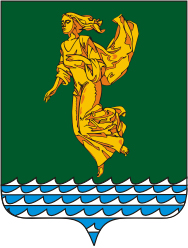 Руководствуясь Федеральным законом от 28.06.2014 года № 172-ФЗ «О стратегическом планировании в Российской Федерации», в соответствии с Федеральным законом от 06.10.2003 года № 131-ФЗ «Об общих принципах организации местного самоуправления в Российской Федерации», Уставом Ангарского городского округа, Дума Ангарского городского округаРЕШИЛА:Внести в Стратегию социально-экономического развития Ангарского городского округа на период 2017-2030 годов, утвержденную решением Думы Ангарского городского округа от 05.07.2016 года № 196-20/01рД (в редакции решения Думы Ангарского городского округа от 27.06.2018 года № 397-52/01рД) (далее – Стратегия), следующие изменения:Раздел 3 Стратегии изложить в следующей редакции:«Раздел III. ПОКАЗАТЕЛИ ДОСТИЖЕНИЯ ЦЕЛЕЙ СОЦИАЛЬНО-ЭКОНОМИЧЕСКОГО РАЗВИТИЯ АНГАРСКОГО ГОРОДСКОГО ОКРУГА, СРОКИ И ЭТАПЫ РЕАЛИЗАЦИИ СТРАТЕГИИПеречень показателей достижения целей социально-экономического развития Ангарского городского округа на период 2017 - 2030 годов приведен в приложении № 3 к Стратегии.В результате анализа социально-экономической ситуации, выявлены важные и приоритетные проблемы отсутствия коммуникативных связей практически во всех отраслях и сферах деятельности, а именно: низкий уровень доверия между обществом, бизнесом и местной властью, отсутствие взаимодействия; разобщенность предпринимательского сообщества, отсутствие грамотного сопровождения предпринимателей; низкий уровень взаимодействия крупных предприятий с образовательными учреждениями и учреждениями дополнительного образования для решения кадровых проблем; слабое информационное сопровождение мероприятий в сфере культуры; пассивность населения, без участия в сфере управления жильем; отсутствие единой площадки для обмена опытом, ведения переговоров участниками некоммерческих объединений; «оторванность» жителей сел, поселков и деревень, как в территориальном, так и в социальном, культурном плане, разрыв в качестве жизни жителей села и города.В связи с этим определены:I этап реализации Стратегии СЭР АГО - 2017-2020 годы «Объединение».В период реализации I этапа предстоит разработать и утвердить основные документы развития инфраструктуры Ангарского городского округа: программу комплексного развития систем коммунальной инфраструктуры; программу развития транспортной инфраструктуры; программу развития социальной инфраструктуры; схемы тепло- и водоснабжения; схемы организации дорожного движения.В целях преодоления негативных последствий спада экономики в 2014 - 2016 годах во время реализации I этапа необходимо реализовать комплекс антикризисных мер, включающих следующие мероприятия:Формирование реестра свободных площадей и их перераспределение для более эффективного использования.Поддержка сельскохозяйственных производителей, а также участников садоводческих некоммерческих товариществ (субсидирование, развитие инфраструктуры, организация ярмарок и т.д.).Применение мер муниципальной поддержки (льготные условия пользования земельным участком, находящимся в муниципальной собственности, льготный налоговый режим по земельному налогу) для крупных инвестиционных проектов, в том числе по строительству социально значимых объектов.Повышение эффективности расходов бюджета.Поддержка инновационных технологий, в том числе стартапов, создание инновационного технопарка с участием ВУЗов, научно-исследовательских институтов и предприятий малого и среднего предпринимательства с инновационным потенциалом.Сохранение жилищных программ для работников бюджетной сферы, молодых семей, развитие рынка арендного жилья.Важным направлением деятельности администрации Ангарского городского округа на I этапе реализации Стратегии СЭР АГО является работа с Правительством Иркутской области и Законодательным Собранием Иркутской области по реализации права законотворческой инициативы.Выйти с предложением в Законодательное Собрание Иркутской области о внесении в Государственную Думу Российской Федерации в порядке реализации права законодательной инициативы проекта Федерального закона «О внесении изменений в Федеральный закон от 01.05.1995 года № 94-ФЗ «Об охране озера Байкал» в части изменения границ Байкальской природной территории, исключив месторасположение существующих городов с развитой промышленной инфраструктурой.11 июля 2014 года вступил в силу Федеральный закон от 28.06.2014 года № 181-ФЗ «О внесении изменений в отдельные законодательные акты Российской Федерации», которым вносятся изменения в ряд законодательных актов Российской Федерации, регулирующих отношения в области охраны озера Байкал.На Байкальской природной территории запрещается строительство новых хозяйственных объектов, реконструкция действующих хозяйственных объектов без положительного заключения государственной экологической экспертизы проектной документации таких объектов.В соответствии со ст. 2 Федерального закона от 01.05.1995 года № 94-ФЗ «Об охране озера Байкал» - Байкальская природная территория - территория, в состав которой входят озеро Байкал, водоохранная зона, прилегающая к озеру Байкал, его водосборная площадь в пределах территории Российской Федерации, особо охраняемые природные территории, прилегающие к озеру Байкал, а также прилегающая к озеру Байкал территория шириной до 200 километров на запад и северо-запад от него.На территории Иркутской области в границы Байкальской природной территории попадают города областного и районного значения с развитой промышленной инфраструктурой, такие как: Иркутск, Ангарск, Усолье-Сибирское, Свирск, Черемхово, Шелехов, а также другие населенные пункты и межселенные территории.Следовательно, на сегодняшний день для любой хозяйственной деятельности по строительству и реконструкции объектов до ее реализации должна быть разработана проектная документация, по которой требуется проведение государственной экологической экспертизы, что негативно сказывается на сроках реализации проектов, строительства, влечет дополнительные расходы и, тем самым, снижает инвестиционную привлекательность территории, а также тормозит строительство объектов социальной сферы и жилья.Выйти с предложением о внесении изменений в пп. «а», «б» пункта 3 части 1 статьи 2 Закона Иркутской области от 28.12.2015 года № 146-ОЗ «О бесплатном предоставлении земельных участков в собственность граждан». В части наделения жителей сельских территорий, входящих в состав городских округов, правом бесплатного получения земельных участков.Законодательная инициатива по системной поддержке предприятий строительной отрасли за счет средств федерального бюджета.Разработка на уровне Российской Федерации и Иркутской области целевой программы по мерам поддержки предприятий, оказывающих услуги по перевозке пассажиров, в том числе электрическим транспортом (на обновление подвижного состава, а также содержание и модернизацию пассивной части основных средств).Основные проекты I этапа:В области образования:Строительство общеобразовательной школы в микрорайоне Китой на 725 мест.Окончание строительства общеобразовательной школы на 33 класса с плавательным бассейном и пристроенным объемом клубного блока в 7А микрорайоне города Ангарска.Строительство общеобразовательной школы в 32 микрорайоне города Ангарска на 1 100 мест.Строительство (приобретение) дошкольного образовательного учреждения в 22 микрорайоне города Ангарска на 220 мест.Окончание строительства дошкольного образовательного учреждения в 17 микрорайоне города Ангарска на 320 мест.Участие Ангарского городского округа в движении WorldSkills Russia - международном некоммерческом движении, целью которого является повышение престижа рабочих профессий и развитие навыков мастерства.В области физкультуры и спорта:Модернизация лыжно-биатлонного комплекса «Ангарский».Реконструкция стадиона «Ангара» (капитальный ремонт Восточной трибуны).Строительство физкультурно-оздоровительных комплексов и спортивных площадок.Реконструкция школьных стадионов.Строительство спортивно-оздоровительного комплекса с бассейном, за счет частных инвестиций.Строительство физкультурно-оздоровительного комплекса, крытого спортивного корта в поселке Мегет.Подготовка решения о создании Комплекса по подготовке и адаптации спортсменов олимпийского уровня на базе действующих учреждений физической культуры и спорта, расположенных на территории Ангарского городского округа (ЛБК «Ангарский», ОГБПОУ «Училище Олимпийского резерва» и др.).В области здравоохранения:Реконструкция здания административного корпуса в п. Мегет под поликлиническое отделение на 150 посещений в смену.Строительство фельдшерско-акушерских пунктов (ФАП) в сельских населенных пунктах.Внедрение медицинской электронной информационной системы.В области культуры и досуга:Строительство детской школы искусств в поселке Мегет.Строительство Дворца бракосочетания в городе Ангарске, в том числе с привлечением частных инвестиций.Благоустройство парков, зон массового отдыха, в том числе на берегу реки Китой, развитие парка им. 10-летия Ангарска (формирование комплексного парка развлечений для всей семьи), проведение работ по обустройству сквера Аистенок, обустройство Еловского водохранилища, в том числе с привлечением частных инвестиций.Строительство набережной в черте города Ангарска, комплексное развитие территории, прилегающей к набережной, в том числе с привлечением частных инвестиций.Формирование культурных пространств, обеспечивающих удовлетворение духовных потребностей населения, путем оптимизации и модернизации учреждений культуры и дополнительного образования: создание многофункциональных организаций (социально-культурные центры, культурно-спортивные комплексы).Развитие комплексной зоны отдыха в пойме реки Китой, в том числе с привлечением частных инвестиций.Укрепление партнерства организаций и учреждений культуры и туристского бизнеса в целях обеспечения комплексного подхода к сохранению духовных, культурных ценностей, развития народных промыслов и культурных традиций.Проекты в области молодежной политики:Создание городского молодежного информационного центра и молодежной медиа-студии, современного Центра активной молодежи.Развитие движения студенческих трудовых отрядов, поддержка мероприятий по созданию рабочих мест для молодежи, создание условий для адаптации молодежи в трудовых коллективах путем организации молодежных практик, создание условий для развития предпринимательской активности молодежи.Создание Молодежного ресурсного интеллектуального Центра «Планета интеллект».В области развития гражданского общества:Работа общественных советов, работающих при администрации Ангарского городского округа.Создание Общественного Объединения «Ассоциация ТОС».Завершение работы по созданию сети «Ресурсных центров».Развитие альтернативных источников финансирования для НКО.Формирование единого информационного пространства о социально значимой деятельности общественных объединений, некоммерческих организаций.Создание условий для развития межнациональных и межконфессиональных отношений и дальнейшего сотрудничества администрации Ангарского городского округа с представителями разных национальностей в рамках деятельности Совета по межнациональным отношениям и взаимодействию с религиозными объединениями при администрации Ангарского городского округа и осуществления проекта «Национальный акцент».Дальнейшее развитие межмуниципальных связей и отношений с городами-партнерами и городами-побратимами Российской Федерации и иностранных государств путем расширения сфер сотрудничества и увеличения количества городов-партнеров и городов-побратимов.Развитие инженерной и коммунальной инфраструктуры:Реализация проекта строительства тепловых сетей на территории Ангарского городского округа от ТЭЦ-10 ПАО «Иркутскэнерго» до микрорайона Ново-Ленино Ленинского округа г. Иркутска, за счет инвестиционной программы ПАО «Иркутскэнерго».Разработка проектно-сметной документации на обследование и строительство водозаборного сооружения на Китойском месторождении подземных вод и строительство водоводов для города и сельских населенных пунктов, расположенных на территории Ангарского городского округа.Проведение работ по сейсмоусилению 4-, 5-этажных крупнопанельных жилых домов серии 1-335с без пристенных колонн (в случае получения финансирования из федерального бюджета).Ремонт многоквартирных домов и внутриквартальных проездов.Реализация инвестиционных программ по строительству и реконструкции ПС, воздушных линий (ВС), кабельных линий (КЛ) на территории Ангарского городского округа.Строительство подземного кольцевого газопровода среднего давления от существующего газопровода Ду500 - от перекрестка ул. Чайковского и ул. Ст. Московский тракт до газопровода, ведущего к ГРП (газорегуляторный пункт) «хлебозавода № 1», начиная вдоль ул. Ст. Московский тракт, далее через малоэтажную застройку п. Байкальск, по ул. Карла Маркса до ул. Декабристов и вдоль нее с поворотом на ул. Рыночную и далее на Ленинградский проспект за счет инвестиционной программы АО «Иркутскоблгаз».Строительство участков газопровода и газорегуляторных пунктов 35 микрорайона (от Ленинградского проспекта вдоль Ангарского проспекта) и «Прибрежная» (от ГРП-12 в 189 квартале вдоль ул. Социалистическая) за счет инвестиционной программы АО «Иркутскоблгаз».Присоединение к сетям газоснабжения многоквартирных жилых домов в кварталах: 1; 8; 17; 18; 19; 20; 21; 22; 23; 24; 25; 26; 27; 30; 31; 33; 34; 35; 37; 38; 49; 50; 51; 52; 53; 55; 58; 59; 60; 77; 78; 120 для централизованной газификации старой части города Ангарска за счет инвестиционной программы АО «Иркутскоблгаз».В области строительства и развития рынка жилья:Модернизация предприятий по производству строительных материалов за счет инвестиционных программ предприятий.Обеспечение жильем специалистов физкультуры и спорта, образования, культуры, предоставление компенсации оплаты жилья по договору найма жилья работников здравоохранения.Расселение многоквартирных домов, относящихся к категории ветхого и аварийного жилищного фонда и ликвидация аварийных домов (в случае получения финансирования из федерального бюджета).Приобретение жилых помещений и последующее предоставление жилых помещений по договорам социального найма помещения детям-сиротам, не имеющих закрепленного жилья за счет средств областного бюджета.Реализация проектов комплексной жилищной застройки сельских территорий с участием в государственной программе Иркутской области и федеральной целевой программе «Устойчивое развитие сельских территорий на 2014 - 2017 годы и на период до 2020 года».Строительство многоэтажной жилой застройки в западной части города в микрорайонах 31 и 35 и в восточной части города в кварталах 256, 257, 258, а также малоэтажной жилой застройки южнее улицы Декабристов, в том числе обеспечение указанных территорий коммунальной и транспортной инфраструктурой.В области развития транспортного комплекса и автомобильно-дорожной инфраструктуры:Строительство современного автовокзала, в том числе с привлечением частных инвестиций.Создание службы весового контроля для обеспечения контроля за проездом грузового автотранспорта по дорогам Ангарского городского округа.Обновление подвижного состава пассажирского транспорта, в том числе с привлечением частных инвестиций.Обеспечение регулярного автобусного сообщения с сельскими населенными пунктами и садоводствами, находящимися на территории Ангарского городского округа.Реконструкция и строительство дорог и транспортных развязок, проведение капитального ремонта автомобильных дорог, в том числе в рамках развития Иркутской агломерации.Установка камер видеонаблюдения (внедрение аппаратного комплекса «Безопасный город»).Реконструкция моста через реку Китой на остров Ясачный и участка дороги Подъезд к садоводческому некоммерческому товариществу «Строитель».В области обеспечения безопасности жизни населения:Повышение уровня экологического просвещения населения Ангарского городского округа.Укрепление берега реки Китой в черте города Ангарска.Строительство нового полигона для отходов АО «АНХК» за счет инвестиционной программы предприятия.Стимулирование инвестиционной и деловой активности в Ангарском городском округе:Разработка бренда Ангарского городского округа.Создание центра IT технологий (IT-парк).Развитие Ангарского технопарка.Привлечение инвесторов по энергоемким проектам с предложением для размещения свободных площадок с доступной инфраструктурой.Развитие внешнеэкономических связей со странами Азиатско-Тихоокеанского региона.Проекты в области сельского хозяйства за счет собственных средств предприятий:Строительство тепличного комплекса круглогодичного производства овощей.Строительство убойного цеха на базе ООО «Комплекс Зверево».Строительство фермы по производству мяса индейки ООО «Индейка Приангарья».Строительство фермы по производству козьего молока.В области развития туристско-рекреационной сферы:Организация, улучшение и развитие сети лечебно-оздоровительных и санаторно-курортных учреждений.Развитие городской среды отдыха - улучшение состояния парков, скверов, зеленых зон, разработка городских познавательных маршрутов и городской навигации.Создание кадастра природных и историко-культурных объектов, музейных экспозиций и учреждений культуры, предназначенных для туристского показа (продвижение ангарских культурных и спортивных брендов – «Музей часов», «Ермак», «Лыжно-Биатлонный Комплекс», «Ангарский Арбат», «Лукоморье»).Создание продуктов познавательного, экологического, сельского, этнографического и прочих видов туризма, ориентированных как на местное население, так и иностранных и отечественных туристов, пребывающих в Иркутскую область и на озеро Байкал.Разработка и презентация событийного календаря.Активизация и выявление творческих сил Ангарского городского округа, направленных на разработку новых идей в сфере туризма и путешествий, посредством проведения конкурсов, фестивалей.Сотрудничество с Иркутским областным отделением Русского географического общества (далее - ИОО РГО).Инвестиционные проекты:Модернизация нефтехимического производства АО «АНХК».Строительство установки по производству катализаторов риформинга и изомеризации (проект «Платина») АО «Ангарский завод катализаторов и органического синтеза».Создание производств особо чистого кварцевого концентрата на базе АО «АЭХК».Создание производства по получению оксидов ниобия и тантала из колумбитовых концентратов с Зашихинского месторождения на базе АО «АЭХК».Производство ангидрида трифторметансульфокислоты на базе АО «АЭХК».Строительство склада сжиженных углеводородных газов ОАО «Ангарский завод полимеров», строительство новых установок по производству полипропилена и полиэтилена высокой плотности.Реконструкция производства аммиачной селитры ООО «Ангарский Азотно-туковый завод».Модернизация цементного завода ОАО «Ангарскцемент».Развитие предприятий фармацевтического, нефтегазохимического, машиностроительного кластеров, кластера строительных материалов и технологий, туристско-рекреационного кластера.Модернизация предприятий сельского хозяйства и пищевой промышленности в рамках импортозамещения продуктами питания посредством создания развития агропромышленного кластера.Комплексное развитие сельских населенных пунктов Ангарского городского округа.Модернизация производства разделения изотопов урана АО «АЭХК».В области муниципального управления:Сокращение очередности на приобретение земельных участков для индивидуального жилищного строительства категорий граждан, имеющих право на первоочередное получение земельных участков.Формирование участков для индивидуальной жилой застройки.Оптимизация структуры администрации Ангарского городского округа.Модернизация работы администрации Ангарского городского округа (внедрение автоматизации основных процессов взаимодействия, системы оценки эффективности деятельности).II этап реализации Стратегии СЭР АГО – 2021-2026 годы «Преображение» – это период реализации на территории Ангарского городского округа крупных инвестиционных и инфраструктурных проектов, сокращения оттока населения, формирование институтов гражданского общества.На II этапе предстоит решить основные инфраструктурные проблемы, являющиеся сдерживающими факторами в развитии территории, такие как: решение проблем связи, водо-, электро-, тепло- и газоснабжения и водоотведения внегородских территорий; строительство нового источника питьевого водоснабжения; развитие рынка доступного жилья.В период реализации II этапа предусмотрено участие Ангарского городского округа в реализации национальных целей в соответствии с Указом Президента Российской Федерации от 21.07.2020 года № 474 «О национальных целях развития Российской Федерации на период до 2030 года» (далее – Указ). Реализация национальных проектов, направленных на достижение национальных целей, определенных в пункте 1 Указа, будет происходить в соответствии с заключенными соглашениями о реализации мероприятий региональных (федеральных) проектов. Основные проекты II этапа:В области образования:Строительство общеобразовательной школы в поселке Мегет на 725 мест.Капитальный ремонт здания бывшего ОГОУ НПО «Профессиональное училище № 8» в 58 квартале города Ангарска на 600 мест. Строительство второго блока общеобразовательной школы в 13 микрорайоне города Ангарска (МБОУ СОШ № 39) при наличии резервов территории.Строительство общеобразовательной школы в 31 микрорайоне города Ангарска на 725 мест.Строительство дошкольного образовательного учреждения в 31 микрорайоне города Ангарска на 220 мест.Капитальный ремонт учреждений системы образования.Участие в мероприятиях национальных проектов «Образование», «Демография» на территории Ангарского городского округа, в том числе создание материально-технической базы для реализации основных и дополнительных общеобразовательных программ цифрового и гуманитарного профилей в центрах образования «Точка роста».В области физкультуры и спорта:Реконструкция загородного оздоровительного лагеря «Вымпел» (в случае получения финансирования из областного и /или федерального бюджета).Строительство физкультурно-оздоровительного комплекса в городе Ангарске.Строительство площадки для экстремальных видов спорта.Капитальный ремонт бассейна «Ангара».Строительство на базе бассейна «Ангара» малой чаши.Строительство спортивного зала для игровых видов спорта за счет частных инвестиций.Ремонт спортивных объектов спортивных школ. Строительство универсальной многофункциональной площадки на территории МБУ СШОР «Ангара».Создание для всех категорий и групп населения условий для занятий физической культурой и спортом, массовым спортом за счет повышения уровня обеспеченности населения объектами спорта в рамках реализации национального проекта «Демография» (федеральный/региональный проект «Спорт-норма жизни»).В области здравоохранения:Строительство фельдшерско-акушерских пунктов (ФАП) на территории Ангарского городского округа.Строительство детской поликлиники на 500 посещений в смену в 33 микрорайоне города Ангарска (в случае получения финансирования из областного и /или федерального бюджета).Строительство инфекционной больницы в городе Ангарске (в случае получения финансирования из областного и /или федерального бюджета).Строительство поликлиники на 800 посещений в смену в 35 микрорайоне города Ангарска (в случае получения финансирования из областного и /или федерального бюджета).В области культуры и досуга:Участие в мероприятиях (создание модельных библиотек, оснащение музыкальными инструментами детских школ искусств и музыкальных школ и т.д.) в рамках реализации национального проекта «Культура» на территории Ангарского городского округа. Проекты в области молодежной политики:Формирование целостной системы поддержки общественных инициатив, вовлечение молодежи в проектную деятельность.Создание условий для развития добровольчества (волонтерства). Развитие инфраструктуры и материально-технической базы клубов по месту жительства, молодежных центров.Участие в мероприятиях в рамках реализации национального проекта «Образование» на территории Ангарского городского округа (в т.ч. федеральный/региональный проект «Социальная активность»).В области развития гражданского общества:Развитие деятельности общественных советов, сети ресурсных центров, оказание им организационно-технической, консультационной и образовательной поддержки, привлечение волонтеров.Создание ресурсного центра для национально-культурных объединений.Привлечение социально ориентированных некоммерческих организаций (далее - СОНКО) к оказанию социальных услуг населению.Совершенствование механизмов получения обратной связи от гражданского общества путем проведения тематических фестивалей, форумов и прочих мероприятий, направленных на выстраивание взаимодействия между органами местного самоуправления, бизнес сообществом и СОНКО.Поддержка социального предпринимательства, благотворительной и добровольческой деятельности.В области национальной политики:Взаимодействие с институтами гражданского общества, в том числе национальными и многонациональными общественными объединениями граждан, национально-культурными автономиями, в целях гармонизации межнациональных (межэтнических) отношений, содействия этнокультурному развитию народов, противодействие экстремизму в соответствии с положениями Стратегии государственной национальной политики Российской Федерации на период до 2025 года согласно Указу Президента Российской Федерации от 19.12.2012 года    № 1666.Развитие инженерной и коммунальной инфраструктуры:Строительство водозаборного сооружения на Китойском месторождении подземных вод и строительство водоводов для города и сельских населенных пунктов, расположенных на территории Ангарского городского округа.Строительство ВЛ-6кВ для водовода с сопутствующими сооружениями от Китойского месторождения до города Ангарска. Строительство двух ниток водопровода от Ангарского промышленного района (водоочистные сооружения города Ангарска) до сети водоснабжения поселка Мегет. Присоединение к существующим сетям газоснабжения участков перспективной застройки микрорайонов Кирова, 37, 36, 30, 28, части 14 микрорайона за счет инвестиционной программы АО «Иркутскоблгаз».Строительство сетей газоснабжения в Южном массиве города Ангарска, в том числе за счет инвестиционной программы АО «Иркутскоблгаз».Реконструкция канализационных очистных сооружений в селе Савватеевка.Строительство коммунальной инфраструктуры в границах земельных участков для многодетных семей.Реализация инвестиционных программ по строительству и реконструкции ПС, ВЛ, КЛ на территории Ангарского городского округа за счет инвестиционных программ ресурсоснабжающих организаций.Строительство котельной на альтернативном виде топлива (газ, уголь) в селе Савватеевка. В области строительства и развития рынка жилья:Устойчивое сокращение непригодного для проживания жилищного фонда, признанного аварийным, путем переселения граждан из непригодного жилищного фонда в рамках реализации национального проекта «Жилье и городская среда».Программа замены сейсмодефицитного жилого фонда (домов серии 1-335с) за счет финансирования из федерального бюджета.Реализация проектов комплексной жилищной застройки сельских территорий с участием в государственной программе Иркутской области и федеральной целевой программе «Комплексное развитие сельских территорий на 2020-2025 годы». В области развития транспортного комплекса и автомобильно-дорожной инфраструктуры:Ремонт автомобильных дорог общего пользования местного значения к садоводческим или огородническим некоммерческим товариществам (финансирование из областного бюджета).Строительство автомобильных дорог к земельным участкам для многодетных семей.Строительство автомобильного путепровода с подъездными путями (автодорога) поселок Мегет (финансирование из областного и /или федерального бюджета).Реконструкция и строительство дорог, проведение капитального ремонта автомобильных дорог, в том числе в рамках национального проекта «Безопасные и качественные автомобильные дороги».В области обеспечения безопасности жизни населения:Строительство берегоукрепительного сооружения вдоль берега реки Китой в городе Ангарске (от микрорайона Старица до микрорайона Кирова).Строительство берегоукрепительных сооружений вдоль берега реки Китой в районе СНТ «Ясная поляна», СНТ «Надежда-2», СНТ «Сосновый бор».Строительство пожарного депо в п. Мегет (в случае получения финансирования из областного и /или федерального бюджета).Включение города Ангарска в состав регионального проекта «Чистый воздух» (Иркутская область). Стимулирование инвестиционной и деловой активности в Ангарском городском округе:Популяризация предпринимательства, повышение привлекательности и стимулирование интереса к осуществлению предпринимательской деятельности в рамках реализации национального проекта «Малое и среднее предпринимательство и поддержка индивидуальной предпринимательской инициативы».В области развития туристско-рекреационной сферы:Развитие парков отдыха, повышение их социальной, экологической, туристической значимости, предоставление полного спектра услуг.Повышение уровня благоустройства озеленённых территорий города Ангарска, адаптация к организации отдыха и досуга населения и гостей города, в том числе в рамках реализации национального проекта «Жилье и городская среда» (федеральный/региональный проект «Формирование комфортной городской среды»).Обустройство Набережной города Ангарска (2 этап).Строительство пешеходного моста на о. Большой в районе Набережной города Ангарска.Создание и благоустройство лесопарковой зоны в 36 микрорайоне города Ангарска.Создание новой и развитие существующей туристской инфраструктуры, в том числе через использование механизмов муниципально-частного партнерства (концессий), а также создание условий для реализации частных инфраструктурных проектов.Популяризация туристского продукта на внутреннем и внешнем рынке.Инвестиционные проекты:Строительство магистрального газопровода «Ковыкта - Саянск - Иркутск» от южного центра газодобычи к производственной площадке города Ангарска в целях развития газохимии (за счет инвестиционной программы ПАО «Газпром» и/или федерального бюджета).Строительство обхода Иркутского железнодорожного узла за счет инвестиционной программы Восточно-Сибирской железной дороги филиала АО «Российские железные дороги».Реконструкция станции Мегет за счет инвестиционной программы Восточно-Сибирской железной дороги филиала АО «Российские железные дороги».Строительство Аквапарка за счет частных инвестиций.Строительство этнографического парка «Острог» за счет частных инвестиций.Строительство культурно-развлекательного комплекса «Еловский парк» за счет частных инвестиций.Объекты общественно-деловой зоны регионального значения вдоль автомобильной дороги федерального значения (п. Мегет) за счет частных инвестиций.Развитие рыбохозяйственного комплекса. В области муниципального управления:Повышение качества предоставления муниципальных услуг, функций, сервисов населению, развитие механизмов оценки регулирующего воздействия, расширение участия институтов гражданского общества в муниципальном управлении.Реализация мероприятий, направленных на увеличение поступлений налоговых и неналоговых доходов, в том числе мероприятия по сокращению неформальной занятости населения.III этап реализации Стратегии СЭР АГО – 2027-2030 годы «Стабильность» – нацелен на укрепление позиций Ангарского городского округа как стабильно успешной промышленной территории, с постоянно проживающим населением не менее 231 тыс. человек, в т.ч. на селе не менее 5%.».1.2.	Приложение № 3 к Стратегии изложить в новой редакции согласно приложению № 1 к настоящему решению.1.3.	Приложение № 4 к Стратегии изложить в новой редакции согласно приложению № 2 к настоящему решению.1.4.	Приложение № 5 к Стратегии изложить в новой редакции согласно приложению № 3 к настоящему решению.2.	Настоящее решение вступает в силу после его официального опубликования (обнародования).3.	Опубликовать настоящее решение в газете «Ангарские ведомости».4.	Мэру Ангарского городского округа в порядке и сроки, установленные Федеральным законом от 28.06.2014 года № 172-ФЗ «О стратегическом планировании в Российской Федерации», организовать регистрацию настоящего решения в федеральном государственном реестре документов стратегического планирования.Председатель Думы	Ангарского городского округа                                                                               А.А. ГородскойМэр Ангарского городского округа                                                                              С.А. ПетровПриложение № 1к решению ДумыАнгарского городского округаот 22.12.2020                         № 38-06/02рД«Приложение № 3 к Стратегии социально-экономического развитияАнгарского городского округана период 2017 - 2030 годовСВЕДЕНИЯО СОСТАВЕ И ЗНАЧЕНИЯХ ЦЕЛЕВЫХ ПОКАЗАТЕЛЕЙ СТРАТЕГИИ».Председатель Думы	Ангарского городского округа                                                                               А.А. ГородскойМэр Ангарского городского округа                                                                              С.А. ПетровПриложение № 2к решению ДумыАнгарского городского округаот 22.12.2020                          № 38-06/02рД«Приложение № 4к Стратегии социально-экономического развитияАнгарского городского округана период 2017 - 2030 годовИНФОРМАЦИЯО ПРОГНОЗНОЙ (СПРАВОЧНОЙ) ОЦЕНКЕ РЕСУРСНОГО ОБЕСПЕЧЕНИЯРЕАЛИЗАЦИИ СТРАТЕГИИ ЗА СЧЕТ ВСЕХ ИСТОЧНИКОВ ФИНАНСИРОВАНИЯ      ».     Председатель Думы	     Ангарского городского округа                                                                                                                                                             А.А. Городской     Мэр Ангарского городского округа                                                                                                                                                     С.А. ПетровПриложение № 3к решению Думы Ангарского городского округаот 22.12.2020                           № 38-06/02рД«Приложение № 5 к Стратегии социально-экономического развитияАнгарского городского округана период 2017 - 2030 годовПЕРЕЧЕНЬМУНИЦИПАЛЬНЫХ ПРОГРАММ (ПОДПРОГРАММ) АНГАРСКОГО ГОРОДСКОГО ОКРУГА».Председатель Думы	Ангарского городского округа                                                                                                                                                                   А.А. ГородскойМэр Ангарского городского округа                                                                                                                                                                 С.А. ПетровИркутская областьДУМА Ангарского городского округа второго созыва 2020-2025 гг.РЕШЕНИЕ22.12.2020                                                                                                           № 38-06/02рДО внесении изменений в Стратегию социально-экономического развития Ангарского городского округа на период 2017-2030 годов, утвержденную решением Думы Ангарского городского округа от 05.07.2016 года № 196-20/01рД                                                                 № п/пНаименование индикаторовЕд. изм.Значение целевых показателей по годам:Значение целевых показателей по годам:Значение целевых показателей по годам:Значение целевых показателей по годам:Значение целевых показателей по годам:Значение целевых показателей по годам:Значение целевых показателей по годам:№ п/пНаименование индикаторовЕд. изм.2015 годфакт2016 годфакт 2017 годфакт2020 год2023 год2026 год2028 год2030 год1Численность населения - всего (на начало года), в т.ч. тыс. чел.239,6238,9238,5236,9235,5233,4232,1231,9  Городское населениетыс. чел.%227,595,0226,894,9226,4 94,9224,694,8223,294,8221,695,0220,495,0220,395,0     Сельское населениетыс. чел.%12,15,112,15,112,1 5,112,35,212,35,211,85,011,75,011,65,02Численность молодежи (от 14 до 30 лет) на начало годачел.51899518894997344154442484390244055447123Коэффициент естественного прироста (убыли) в расчете на 1000 человек населения‰0,390,42-1,75 -2,8-2,6-0,10,10,14Миграционная убыль (прирост) на 1000 человек населения‰-3,3-1,96-0,40,80,5-2,6-2,1-2,15Среднесписочная численность работающих (по полному кругу организаций)чел.77250742637184568821703397140172118728426Доля среднесписочной численности работников (без внешних совместителей) малых и средних предприятий в среднесписочной численности всех предприятий и организаций%22,922,621,522,422,422,722,722,67Среднемесячная номинальная начисленная заработная платаруб.33057346683609343689495786039568823783548Реально располагаемые денежные доходы населения% к пред. году94,095,394,298,0100,25100,5100,7100,89Уровень зарегистрированной безработицы к трудоспособному населению%0,730,560,425,31,20,60,340,3410Доля населения с доходами ниже прожиточного минимума%16,417,816,018,016,714,814,814,811Выручка (нетто) от продажи товаров, продукции, работ, услуг (за минусом НДС, акцизов и иных аналогичных обязательных платежей)млрд руб.137,9125,3141,9159,8180,7200,9210,7220,912Индекс промышленного производства%91,491,2105,9103,0100,6100,6100,6100,613Индекс производства продукции сельского хозяйства в сельхозорганизациях (в сопоставимых ценах)%113,6104,493,8101,9104,9102,8101,0102,314Объем инвестиций в основной капитал (за исключением бюджетных средств) в расчете на 1 жителя руб.70950,039454,031205,048 019,030 381,640032,140314,544708,915Численность занятых в сфере малого и среднего предпринимательства, включая индивидуальных предпринимателейчел.--22636230382438725126256312614616Оборот розничной торговли в расчете на душу населениятыс. руб.114,6118,8129,4160,0180,3205,0213,0220,017Объем платных услуг в расчете на душу населениятыс. руб.8,08,48,99,610,411,211,712,318Оборот общественного питания на душу населениятыс. руб.4,14,24,74,85,25,75,96,219Уровень фактической обеспеченности учреждениями культуры от нормативной потребности:%клубами и учреждениями клубного типа%8686100100100100100100библиотеками%878774,1777777777720Доля населения, систематически занимающегося физической культурой и спортом %17,017,018,45-----20Доля граждан, систематически занимающихся физической культурой и спортом %---405055555521Общая площадь жилых помещенийтыс. кв.м5431,75452,35496,35624,05767,75911,76021,76164,822Общая площадь жилых помещений в ветхих и аварийных жилых домахтыс. кв.м138,4142,5125,8114,4104,094,686,878,123Общая площадь жилых помещений, приходящаяся в среднем на одного жителякв.м22,822,923,123,824,625,426,026,624Доля детей в возрасте 1 - 6 лет, стоящих на учете для определения в муниципальные ДОУ, в общей численности детей возраста 1-6 лет%12,810,913,56,44,681,720,76025Доля обучающихся в муниципальных общеобразовательных учреждениях, занимающихся во вторую смену, в общей численности обучающихся в муниципальных общеобразовательных учреждениях%16,815,613,9122,600026Доля обучающихся 10-11 классов дневных муниципальных общеобразовательных учреждений, осваивающих стандарты нового поколения, в общей численности обучающихся данной категории%ххх10010010031003100327Доля протяженности автомобильных дорог общего пользования, не отвечающих нормативным требованиям  %23,5623,522,7912,8711,011,011,011,028Общее количество перевезенных пассажиров по маршрутам регулярных перевозок пассажиров в городском и пригородном сообщениимлн чел.26,322,617,717,717,717,717,717,729Количество лиц, погибших в дорожно-транспортных происшествияхчел.331525151413121030Количество тяжких и особо тяжких преступленийед.113771272272272272272272230в т.ч. оставшихся нераскрытымиед.56631028228228228228228231Уровень муниципального долга АГО от налоговых и неналоговых доходов%6,116,424,249,943,138,335,432,732Уровень младенческой смертности на 1000 родившихся‰3,67,67,56,66,05,45,04,633Обеспеченность врачами (на 10 000 населения)чел.31,831,83237,137,537,938,138,334Индекс качества городской средыбалл---не ниже 181не ниже 181не ниже 181не ниже 181не ниже 181Цели, задачи, направления (программы/подпрограммы, мероприятия, проекты и т.п.)Источники финансированияРасходы (млн. руб.), годыРасходы (млн. руб.), годыРасходы (млн. руб.), годыРасходы (млн. руб.), годыРасходы (млн. руб.), годыРасходы (млн. руб.), годыРасходы (млн. руб.), годыЦели, задачи, направления (программы/подпрограммы, мероприятия, проекты и т.п.)Источники финансирования2017-2019  годы2020-2022 годы2023-2025годы2026-2027 годы2028-2029годы2030годИТОГОСтратегическая цель «Обеспечение высокого качества жизни населения»Всего40 941,952 914,475 287,744 246,337 175,730 523,9280 789,7Стратегическая цель «Обеспечение высокого качества жизни населения»федеральный бюджет1 846,12 808,04 515,11 913,41 921,91 450,214 450,7Стратегическая цель «Обеспечение высокого качества жизни населения»областной бюджет9 088,27 596,39 178,95 406,95 413,42 834,839 399,2Стратегическая цель «Обеспечение высокого качества жизни населения»местный бюджет9 042,08 904,810 351,67 334,07 551,24 211,847 218,4Стратегическая цель «Обеспечение высокого качества жизни населения»иные источники20 965,533 605,351 242,129 592,022 289,322 027,1179 721,4Стратегическая задача 1«Развитие и повышение качества человеческого капитала»Всего14913,613235,116316,18959,39101,44595,467120,8Стратегическая задача 1«Развитие и повышение качества человеческого капитала»федеральный бюджет694,6814,21850,00,00,00,03358,8Стратегическая задача 1«Развитие и повышение качества человеческого капитала»областной бюджет8451,26946,68171,24733,44811,32408,235522,0Стратегическая задача 1«Развитие и повышение качества человеческого капитала»местный бюджет5640,05189,36144,94185,94290,02187,227637,3Стратегическая задача 1«Развитие и повышение качества человеческого капитала»иные источники127,8285,0150,040,00,00,0602,8Тактическая цель 1«Повышение доступности и качества образования и обеспечение его соответствия требованиям инновационной экономики и потребностям рынка труда»Всего11770,49754,011354,85969,26088,53044,047980,9Тактическая цель 1«Повышение доступности и качества образования и обеспечение его соответствия требованиям инновационной экономики и потребностям рынка труда»федеральный бюджет689,5814,01500,00,00,00,03003,5Тактическая цель 1«Повышение доступности и качества образования и обеспечение его соответствия требованиям инновационной экономики и потребностям рынка труда»областной бюджет8065,76604,77339,44474,94564,42282,033331,1Тактическая цель 1«Повышение доступности и качества образования и обеспечение его соответствия требованиям инновационной экономики и потребностям рынка труда»местный бюджет3015,22335,32515,41494,31524,1762,011646,3Тактическая цель 1«Повышение доступности и качества образования и обеспечение его соответствия требованиям инновационной экономики и потребностям рынка труда»иные источники0000,00,00,00,0Муниципальная программа «Развитие образования»Всего9719,786068909,85969,26088,53044,042337,2Муниципальная программа «Развитие образования»федеральный бюджет0,5000,00,00,00,5Муниципальная программа «Развитие образования»областной бюджет7162,76451,76712,44474,94564,42282,031648,1Муниципальная программа «Развитие образования»местный бюджет2556,52154,32197,41494,31524,1762,010688,6Муниципальная программа «Развитие образования»иные источники0000000Строительство объектов образования:Строительство общеобразовательной школы в микрорайоне Китой на 725 мест.Окончание строительства общеобразовательной школы на 33 класса с плавательным бассейном и пристроенным объёмом клубного блока в 7А микрорайоне города Ангарска.Строительство общеобразовательной школы в 32 микрорайоне города Ангарска на 1100 мест.Строительство (приобретение) дошкольного образовательного учреждения в 22 микрорайоне города Ангарска на 220 мест.Окончание строительства дошкольного образовательного учреждения в 17 микрорайоне города Ангарска на 320 мест.Строительство общеобразовательной школы в поселке Мегет на 725 мест.Строительство общеобразовательной школы в 31 микрорайоне города Ангарска на 725 мест.Строительство дошкольного образовательного учреждения в 31 микрорайоне города Ангарска на 220 мест.Всего2050,70114824450005643,7Строительство объектов образования:Строительство общеобразовательной школы в микрорайоне Китой на 725 мест.Окончание строительства общеобразовательной школы на 33 класса с плавательным бассейном и пристроенным объёмом клубного блока в 7А микрорайоне города Ангарска.Строительство общеобразовательной школы в 32 микрорайоне города Ангарска на 1100 мест.Строительство (приобретение) дошкольного образовательного учреждения в 22 микрорайоне города Ангарска на 220 мест.Окончание строительства дошкольного образовательного учреждения в 17 микрорайоне города Ангарска на 320 мест.Строительство общеобразовательной школы в поселке Мегет на 725 мест.Строительство общеобразовательной школы в 31 микрорайоне города Ангарска на 725 мест.Строительство дошкольного образовательного учреждения в 31 микрорайоне города Ангарска на 220 мест.федеральный бюджет689,0081415000003003,0Строительство объектов образования:Строительство общеобразовательной школы в микрорайоне Китой на 725 мест.Окончание строительства общеобразовательной школы на 33 класса с плавательным бассейном и пристроенным объёмом клубного блока в 7А микрорайоне города Ангарска.Строительство общеобразовательной школы в 32 микрорайоне города Ангарска на 1100 мест.Строительство (приобретение) дошкольного образовательного учреждения в 22 микрорайоне города Ангарска на 220 мест.Окончание строительства дошкольного образовательного учреждения в 17 микрорайоне города Ангарска на 320 мест.Строительство общеобразовательной школы в поселке Мегет на 725 мест.Строительство общеобразовательной школы в 31 микрорайоне города Ангарска на 725 мест.Строительство дошкольного образовательного учреждения в 31 микрорайоне города Ангарска на 220 мест.областной бюджет9031536270001683,0Строительство объектов образования:Строительство общеобразовательной школы в микрорайоне Китой на 725 мест.Окончание строительства общеобразовательной школы на 33 класса с плавательным бассейном и пристроенным объёмом клубного блока в 7А микрорайоне города Ангарска.Строительство общеобразовательной школы в 32 микрорайоне города Ангарска на 1100 мест.Строительство (приобретение) дошкольного образовательного учреждения в 22 микрорайоне города Ангарска на 220 мест.Окончание строительства дошкольного образовательного учреждения в 17 микрорайоне города Ангарска на 320 мест.Строительство общеобразовательной школы в поселке Мегет на 725 мест.Строительство общеобразовательной школы в 31 микрорайоне города Ангарска на 725 мест.Строительство дошкольного образовательного учреждения в 31 микрорайоне города Ангарска на 220 мест.местный бюджет458,7181318000957,7Строительство объектов образования:Строительство общеобразовательной школы в микрорайоне Китой на 725 мест.Окончание строительства общеобразовательной школы на 33 класса с плавательным бассейном и пристроенным объёмом клубного блока в 7А микрорайоне города Ангарска.Строительство общеобразовательной школы в 32 микрорайоне города Ангарска на 1100 мест.Строительство (приобретение) дошкольного образовательного учреждения в 22 микрорайоне города Ангарска на 220 мест.Окончание строительства дошкольного образовательного учреждения в 17 микрорайоне города Ангарска на 320 мест.Строительство общеобразовательной школы в поселке Мегет на 725 мест.Строительство общеобразовательной школы в 31 микрорайоне города Ангарска на 725 мест.Строительство дошкольного образовательного учреждения в 31 микрорайоне города Ангарска на 220 мест.иные источники0000000Тактическая цель 1.2«Создание условий, обеспечивающих возможность для населения вести здоровый образ жизни, систематически заниматься физической культурой и спортом, повышение конкурентоспособности ангарского спорта»Всего1507,31641,12580,81346,21316,0676,99068,3Тактическая цель 1.2«Создание условий, обеспечивающих возможность для населения вести здоровый образ жизни, систематически заниматься физической культурой и спортом, повышение конкурентоспособности ангарского спорта»федеральный бюджет0,00,0350,00,00,00,0350,0Тактическая цель 1.2«Создание условий, обеспечивающих возможность для населения вести здоровый образ жизни, систематически заниматься физической культурой и спортом, повышение конкурентоспособности ангарского спорта»областной бюджет173,4105,4477,279,360,430,2925,9Тактическая цель 1.2«Создание условий, обеспечивающих возможность для населения вести здоровый образ жизни, систематически заниматься физической культурой и спортом, повышение конкурентоспособности ангарского спорта»местный бюджет1233,91305,71603,61226,91255,6646,77272,4Тактическая цель 1.2«Создание условий, обеспечивающих возможность для населения вести здоровый образ жизни, систематически заниматься физической культурой и спортом, повышение конкурентоспособности ангарского спорта»иные источники100,0230,0150,040,00,00,0520,0Муниципальная программа «Развитие физической культуры и спорта» Всего1183,31371,11600,81266,21316,0676,97414,3Муниципальная программа «Развитие физической культуры и спорта» федеральный бюджет0,0000000Муниципальная программа «Развитие физической культуры и спорта» областной бюджет80,485,487,259,360,430,2402,92Муниципальная программа «Развитие физической культуры и спорта» местный бюджет1102,91285,71513,61206,91255,6646,77 011,42Муниципальная программа «Развитие физической культуры и спорта» иные источники0000000Строительство объектов физической культуры и спорта (в разбивке по объектам):Модернизация лыжно-биатлонного комплекса «Ангарский».Реконструкция стадиона «Ангара» (капитальный ремонт Восточной трибуны).Строительство физкультурно-оздоровительных комплексов. Реконструкция школьных стадионов.Строительство спортивно-оздоровительного комплекса с бассейном.Строительство физкультурно-оздоровительного комплекса, крытого спортивного корта в посёлке Мегет.Реконструкция загородного оздоровительного лагеря «Вымпел». Строительство на базе бассейна «Ангара» малой чаши.Строительство универсальной многофункциональной площадки на территории МБУ СШОР «Ангара».Реконструкция стадионов спортивных школ. Всего32427098080001654Строительство объектов физической культуры и спорта (в разбивке по объектам):Модернизация лыжно-биатлонного комплекса «Ангарский».Реконструкция стадиона «Ангара» (капитальный ремонт Восточной трибуны).Строительство физкультурно-оздоровительных комплексов. Реконструкция школьных стадионов.Строительство спортивно-оздоровительного комплекса с бассейном.Строительство физкультурно-оздоровительного комплекса, крытого спортивного корта в посёлке Мегет.Реконструкция загородного оздоровительного лагеря «Вымпел». Строительство на базе бассейна «Ангара» малой чаши.Строительство универсальной многофункциональной площадки на территории МБУ СШОР «Ангара».Реконструкция стадионов спортивных школ. федеральный бюджет00350000350Строительство объектов физической культуры и спорта (в разбивке по объектам):Модернизация лыжно-биатлонного комплекса «Ангарский».Реконструкция стадиона «Ангара» (капитальный ремонт Восточной трибуны).Строительство физкультурно-оздоровительных комплексов. Реконструкция школьных стадионов.Строительство спортивно-оздоровительного комплекса с бассейном.Строительство физкультурно-оздоровительного комплекса, крытого спортивного корта в посёлке Мегет.Реконструкция загородного оздоровительного лагеря «Вымпел». Строительство на базе бассейна «Ангара» малой чаши.Строительство универсальной многофункциональной площадки на территории МБУ СШОР «Ангара».Реконструкция стадионов спортивных школ. областной бюджет93203902000523Строительство объектов физической культуры и спорта (в разбивке по объектам):Модернизация лыжно-биатлонного комплекса «Ангарский».Реконструкция стадиона «Ангара» (капитальный ремонт Восточной трибуны).Строительство физкультурно-оздоровительных комплексов. Реконструкция школьных стадионов.Строительство спортивно-оздоровительного комплекса с бассейном.Строительство физкультурно-оздоровительного комплекса, крытого спортивного корта в посёлке Мегет.Реконструкция загородного оздоровительного лагеря «Вымпел». Строительство на базе бассейна «Ангара» малой чаши.Строительство универсальной многофункциональной площадки на территории МБУ СШОР «Ангара».Реконструкция стадионов спортивных школ. местный бюджет13120902000261Строительство объектов физической культуры и спорта (в разбивке по объектам):Модернизация лыжно-биатлонного комплекса «Ангарский».Реконструкция стадиона «Ангара» (капитальный ремонт Восточной трибуны).Строительство физкультурно-оздоровительных комплексов. Реконструкция школьных стадионов.Строительство спортивно-оздоровительного комплекса с бассейном.Строительство физкультурно-оздоровительного комплекса, крытого спортивного корта в посёлке Мегет.Реконструкция загородного оздоровительного лагеря «Вымпел». Строительство на базе бассейна «Ангара» малой чаши.Строительство универсальной многофункциональной площадки на территории МБУ СШОР «Ангара».Реконструкция стадионов спортивных школ. иные источники1002301504000520Тактическая цель 1.3«Обеспечение творческого и культурного развития личности, участие населения в культурной жизни Ангарского городского округа»Всего1022,41208,71707,31146,41179,1607,96871,8Тактическая цель 1.3«Обеспечение творческого и культурного развития личности, участие населения в культурной жизни Ангарского городского округа»федеральный бюджет5,10,200005,3Тактическая цель 1.3«Обеспечение творческого и культурного развития личности, участие населения в культурной жизни Ангарского городского округа»областной бюджет2,60,9100,1000103,6Тактическая цель 1.3«Обеспечение творческого и культурного развития личности, участие населения в культурной жизни Ангарского городского округа»местный бюджет1014,71157,61607,21146,41179,1607,967012,9Тактическая цель 1.3«Обеспечение творческого и культурного развития личности, участие населения в культурной жизни Ангарского городского округа»иные источники050,0000050Муниципальная программа «Развитие культуры»Всего1022,41158,71586,91146,41179,1607,96701,4Муниципальная программа «Развитие культуры»федеральный бюджет5,10,200005,3Муниципальная программа «Развитие культуры»областной бюджет2,60,900003,5Муниципальная программа «Развитие культуры»местный бюджет1014,71157,61586,91146,41179,1607,96692,6Муниципальная программа «Развитие культуры»иные источники0000000Строительство объектов культуры:Строительство детской школы искусств в посёлке Мегет.   Строительство Дворца бракосочетания в городе Ангарске.Всего050120,4000170,4Строительство объектов культуры:Строительство детской школы искусств в посёлке Мегет.   Строительство Дворца бракосочетания в городе Ангарске.федеральный бюджет0000000Строительство объектов культуры:Строительство детской школы искусств в посёлке Мегет.   Строительство Дворца бракосочетания в городе Ангарске.областной бюджет00100,1000100,1Строительство объектов культуры:Строительство детской школы искусств в посёлке Мегет.   Строительство Дворца бракосочетания в городе Ангарске.местный бюджет0020,300020,3Строительство объектов культуры:Строительство детской школы искусств в посёлке Мегет.   Строительство Дворца бракосочетания в городе Ангарске.иные источники050000050Тактическая цель 1.4 «Формирование системы социальной самореализации и профессионального самоопределения молодежи, развитие потенциала молодежи»Всего100,0103,9106,781,284,543,5519,8Тактическая цель 1.4 «Формирование системы социальной самореализации и профессионального самоопределения молодежи, развитие потенциала молодежи»федеральный бюджет0000000Тактическая цель 1.4 «Формирование системы социальной самореализации и профессионального самоопределения молодежи, развитие потенциала молодежи»областной бюджет0,40,100000,5Тактическая цель 1.4 «Формирование системы социальной самореализации и профессионального самоопределения молодежи, развитие потенциала молодежи»местный бюджет97,8103,8106,781,284,543,5517,5Тактическая цель 1.4 «Формирование системы социальной самореализации и профессионального самоопределения молодежи, развитие потенциала молодежи»иные источники1,8000001,8Муниципальная программа «Молодежная политика»Всего100,0103,9106,781,284,543,5519,8Муниципальная программа «Молодежная политика»федеральный бюджет0000000Муниципальная программа «Молодежная политика»областной бюджет0,40,100000,5Муниципальная программа «Молодежная политика»местный бюджет97,8103,8106,781,284,543,5517,5Муниципальная программа «Молодежная политика»иные источники1,8000001,8Тактическая цель 1.5«Повышение эффективности и усиление адресной направленности мер по социальной защите населения и граждан, оказавшихся в трудной жизненной ситуации»Всего449,5479,1517,7364,6379,4195,42385,7Тактическая цель 1.5«Повышение эффективности и усиление адресной направленности мер по социальной защите населения и граждан, оказавшихся в трудной жизненной ситуации»федеральный бюджет0000000Тактическая цель 1.5«Повышение эффективности и усиление адресной направленности мер по социальной защите населения и граждан, оказавшихся в трудной жизненной ситуации»областной бюджет209,1235,5254,5179,2186,5961160,80Тактическая цель 1.5«Повышение эффективности и усиление адресной направленности мер по социальной защите населения и граждан, оказавшихся в трудной жизненной ситуации»местный бюджет240,4243,6263,2185,4192,999,41224,90Тактическая цель 1.5«Повышение эффективности и усиление адресной направленности мер по социальной защите населения и граждан, оказавшихся в трудной жизненной ситуации»иные источники0000000Муниципальная программа «Социальная поддержка граждан»Всего449,5479,1517,7364,6379,4195,42385,7Муниципальная программа «Социальная поддержка граждан»федеральный бюджет0000000Муниципальная программа «Социальная поддержка граждан»областной бюджет209,1235,5254,5179,2186,5961160,80Муниципальная программа «Социальная поддержка граждан»местный бюджет240,4243,6263,2185,4192,999,41224,90Муниципальная программа «Социальная поддержка граждан»иные источники0000000Тактическая цель 1.6«Поддержка и стимулирование деятельности социально ориентированных некоммерческих организаций, повышение гражданской ответственности населения и вовлечение общественности в деятельность органов местного самоуправления»Всего6448,348,851,753,827,7294,3Тактическая цель 1.6«Поддержка и стимулирование деятельности социально ориентированных некоммерческих организаций, повышение гражданской ответственности населения и вовлечение общественности в деятельность органов местного самоуправления»федеральный бюджет0000000Тактическая цель 1.6«Поддержка и стимулирование деятельности социально ориентированных некоммерческих организаций, повышение гражданской ответственности населения и вовлечение общественности в деятельность органов местного самоуправления»областной бюджет0000000Тактическая цель 1.6«Поддержка и стимулирование деятельности социально ориентированных некоммерческих организаций, повышение гражданской ответственности населения и вовлечение общественности в деятельность органов местного самоуправления»местный бюджет3843,348,851,753,827,7263,3Тактическая цель 1.6«Поддержка и стимулирование деятельности социально ориентированных некоммерческих организаций, повышение гражданской ответственности населения и вовлечение общественности в деятельность органов местного самоуправления»иные источники265000031Муниципальная программа «Социальное партнерство»Всего3843,348,851,753,827,7263,3Муниципальная программа «Социальное партнерство»федеральный бюджет0000000Муниципальная программа «Социальное партнерство»областной бюджет0000000Муниципальная программа «Социальное партнерство»местный бюджет3843,348,851,753,827,7263,3Муниципальная программа «Социальное партнерство»иные источники0000000Тактическая цель 1.7«Улучшение состояния здоровья населения на основе повышения доступности, качества медицинской помощи и развития профилактической направленности в здравоохранении путем создания правовых, экономических и организационных условий предоставления медицинской помощи, соответствующей уровню заболеваемости, потребностям населения, современному развитию медицинской науки и эффективному использованию имеющихся ресурсов»ВсегоВ соответствии с государственными программами Российской Федерации и Иркутской области «Развитие здравоохранения»В соответствии с государственными программами Российской Федерации и Иркутской области «Развитие здравоохранения»В соответствии с государственными программами Российской Федерации и Иркутской области «Развитие здравоохранения»В соответствии с государственными программами Российской Федерации и Иркутской области «Развитие здравоохранения»В соответствии с государственными программами Российской Федерации и Иркутской области «Развитие здравоохранения»В соответствии с государственными программами Российской Федерации и Иркутской области «Развитие здравоохранения»В соответствии с государственными программами Российской Федерации и Иркутской области «Развитие здравоохранения»Тактическая цель 1.7«Улучшение состояния здоровья населения на основе повышения доступности, качества медицинской помощи и развития профилактической направленности в здравоохранении путем создания правовых, экономических и организационных условий предоставления медицинской помощи, соответствующей уровню заболеваемости, потребностям населения, современному развитию медицинской науки и эффективному использованию имеющихся ресурсов»федеральный бюджетВ соответствии с государственными программами Российской Федерации и Иркутской области «Развитие здравоохранения»В соответствии с государственными программами Российской Федерации и Иркутской области «Развитие здравоохранения»В соответствии с государственными программами Российской Федерации и Иркутской области «Развитие здравоохранения»В соответствии с государственными программами Российской Федерации и Иркутской области «Развитие здравоохранения»В соответствии с государственными программами Российской Федерации и Иркутской области «Развитие здравоохранения»В соответствии с государственными программами Российской Федерации и Иркутской области «Развитие здравоохранения»В соответствии с государственными программами Российской Федерации и Иркутской области «Развитие здравоохранения»Тактическая цель 1.7«Улучшение состояния здоровья населения на основе повышения доступности, качества медицинской помощи и развития профилактической направленности в здравоохранении путем создания правовых, экономических и организационных условий предоставления медицинской помощи, соответствующей уровню заболеваемости, потребностям населения, современному развитию медицинской науки и эффективному использованию имеющихся ресурсов»областной бюджетВ соответствии с государственными программами Российской Федерации и Иркутской области «Развитие здравоохранения»В соответствии с государственными программами Российской Федерации и Иркутской области «Развитие здравоохранения»В соответствии с государственными программами Российской Федерации и Иркутской области «Развитие здравоохранения»В соответствии с государственными программами Российской Федерации и Иркутской области «Развитие здравоохранения»В соответствии с государственными программами Российской Федерации и Иркутской области «Развитие здравоохранения»В соответствии с государственными программами Российской Федерации и Иркутской области «Развитие здравоохранения»В соответствии с государственными программами Российской Федерации и Иркутской области «Развитие здравоохранения»Тактическая цель 1.7«Улучшение состояния здоровья населения на основе повышения доступности, качества медицинской помощи и развития профилактической направленности в здравоохранении путем создания правовых, экономических и организационных условий предоставления медицинской помощи, соответствующей уровню заболеваемости, потребностям населения, современному развитию медицинской науки и эффективному использованию имеющихся ресурсов»местный бюджетВ соответствии с государственными программами Российской Федерации и Иркутской области «Развитие здравоохранения»В соответствии с государственными программами Российской Федерации и Иркутской области «Развитие здравоохранения»В соответствии с государственными программами Российской Федерации и Иркутской области «Развитие здравоохранения»В соответствии с государственными программами Российской Федерации и Иркутской области «Развитие здравоохранения»В соответствии с государственными программами Российской Федерации и Иркутской области «Развитие здравоохранения»В соответствии с государственными программами Российской Федерации и Иркутской области «Развитие здравоохранения»В соответствии с государственными программами Российской Федерации и Иркутской области «Развитие здравоохранения»Тактическая цель 1.7«Улучшение состояния здоровья населения на основе повышения доступности, качества медицинской помощи и развития профилактической направленности в здравоохранении путем создания правовых, экономических и организационных условий предоставления медицинской помощи, соответствующей уровню заболеваемости, потребностям населения, современному развитию медицинской науки и эффективному использованию имеющихся ресурсов»иные источникиВ соответствии с государственными программами Российской Федерации и Иркутской области «Развитие здравоохранения»В соответствии с государственными программами Российской Федерации и Иркутской области «Развитие здравоохранения»В соответствии с государственными программами Российской Федерации и Иркутской области «Развитие здравоохранения»В соответствии с государственными программами Российской Федерации и Иркутской области «Развитие здравоохранения»В соответствии с государственными программами Российской Федерации и Иркутской области «Развитие здравоохранения»В соответствии с государственными программами Российской Федерации и Иркутской области «Развитие здравоохранения»В соответствии с государственными программами Российской Федерации и Иркутской области «Развитие здравоохранения»Стратегическая задача 2 «Создание комфортной среды для жизни населения Ангарского городского округа»Всего4572,65434,86564,04764,74873,73493,929403,4Стратегическая задача 2 «Создание комфортной среды для жизни населения Ангарского городского округа»федеральный бюджет1141,11985,42659,51909,61917,81448,011057,4Стратегическая задача 2 «Создание комфортной среды для жизни населения Ангарского городского округа»областной бюджет590,0605,5760,6538,7558,1405,73339,3Стратегическая задача 2 «Создание комфортной среды для жизни населения Ангарского городского округа»местный бюджет2176,62243,72477,81873,31938,41407,711940,5Стратегическая задача 2 «Создание комфортной среды для жизни населения Ангарского городского округа»иные источники664,8600,2666,1443,1459,5232,63066,2Тактическая цель 2.1 «Повышение качества и надежности предоставляемых жилищно-коммунальных услуг»Всего275,3322,3221,0232,8244,6961,61935,3Тактическая цель 2.1 «Повышение качества и надежности предоставляемых жилищно-коммунальных услуг»федеральный бюджет0,00,00,00,00,0476,3476,3Тактическая цель 2.1 «Повышение качества и надежности предоставляемых жилищно-коммунальных услуг»областной бюджет69,6110,30,00,00,0117,3186,9Тактическая цель 2.1 «Повышение качества и надежности предоставляемых жилищно-коммунальных услуг»местный бюджет205,7212,0221,0232,8244,6368,01272,1Тактическая цель 2.1 «Повышение качества и надежности предоставляемых жилищно-коммунальных услуг»иные источники0,00,00,00,00,00,00,0Муниципальная программа «Развитие жилищно-коммунального хозяйства»Всего275,3322,3221,0232,8244,6961,61935,3Муниципальная программа «Развитие жилищно-коммунального хозяйства»федеральный бюджет0,00,00,00,00,0476,3476,3Муниципальная программа «Развитие жилищно-коммунального хозяйства»областной бюджет69,6110,30,00,00,0117,3186,9Муниципальная программа «Развитие жилищно-коммунального хозяйства»местный бюджет205,7212,0221,0232,8244,6368,01272,1Муниципальная программа «Развитие жилищно-коммунального хозяйства»иные источники0,00,00,00,00,00,00,0Тактическая цель 2.2 «Обеспечение населения качественным, комфортным и доступным жильем»Всего696,32084,53022,82148,62235,01151,711336,7Тактическая цель 2.2 «Обеспечение населения качественным, комфортным и доступным жильем»федеральный бюджет19,1956,61570,01119,71165,2599,85426,3Тактическая цель 2.2 «Обеспечение населения качественным, комфортным и доступным жильем»областной бюджет22,0390,3636,5453,9472,4243,92210,0Тактическая цель 2.2 «Обеспечение населения качественным, комфортным и доступным жильем»местный бюджет183,7218,6255,6180,2186,996,61132,6Тактическая цель 2.2 «Обеспечение населения качественным, комфортным и доступным жильем»иные источники471,5518,9560,7394,8410,6211,42567,8Муниципальная программа «Доступное жилье»Всего224,7216,6234,1164,8171,488,31097,8Муниципальная программа «Доступное жилье»федеральный бюджет19,116,618,012,713,26,882,3Муниципальная программа «Доступное жилье»областной бюджет22,014,315,510,911,45,971,0Муниципальная программа «Доступное жилье»местный бюджет183,6185,6200,6141,2146,975,6944,5Муниципальная программа «Доступное жилье»иные источники0,00,00,00,00,00,00,0Программа замены сейсмодефицитного жилого фонда (домов серии 1-335с)Всего0,11349,02228,01589,01653,0852,07671,1Программа замены сейсмодефицитного жилого фонда (домов серии 1-335с)федеральный бюджет0,0940,01552,01107,01152,0593,05344,0Программа замены сейсмодефицитного жилого фонда (домов серии 1-335с)областной бюджет0,0376,0621,0443,0461,0238,02139,0Программа замены сейсмодефицитного жилого фонда (домов серии 1-335с)местный бюджет0,133,055,039,040,021,0188,1Программа замены сейсмодефицитного жилого фонда (домов серии 1-335с)иные источники0,00,00,00,00,00,00,0Средства граждан, направленные на улучшение жилищных условий в рамках участия в муниципальной программеиные источники471,5518,9560,7394,8410,6211,42567,8Тактическая цель 2.3«Повышение качества предоставления транспортных услуг населению, развитие транспортной инфраструктуры Ангарского городского округа»Всего284,8268,5283,9193,6203,4148,51406,9Тактическая цель 2.3«Повышение качества предоставления транспортных услуг населению, развитие транспортной инфраструктуры Ангарского городского округа»федеральный бюджет0000000Тактическая цель 2.3«Повышение качества предоставления транспортных услуг населению, развитие транспортной инфраструктуры Ангарского городского округа»областной бюджет0000000Тактическая цель 2.3«Повышение качества предоставления транспортных услуг населению, развитие транспортной инфраструктуры Ангарского городского округа»местный бюджет224,8268,5283,9193,6203,4148,51346,9Тактическая цель 2.3«Повышение качества предоставления транспортных услуг населению, развитие транспортной инфраструктуры Ангарского городского округа»иные источники600000060Муниципальная программа «Развитие транспортного комплекса»Всего224,8244,3252,4160,7174,1108,51164,8Муниципальная программа «Развитие транспортного комплекса»федеральный бюджет0000000Муниципальная программа «Развитие транспортного комплекса»областной бюджет0000000Муниципальная программа «Развитие транспортного комплекса»местный бюджет224,8244,3252,4160,7174,1108,51164,8Муниципальная программа «Развитие транспортного комплекса»иные источники0000000Строительство объектов транспортной инфраструктуры:1. Строительство современного автовокзала.2. Создание службы весового контроля для обеспечения контроля за проездом грузового автотранспорта по дорогам Ангарского городского округа.Всего6005501080Строительство объектов транспортной инфраструктуры:1. Строительство современного автовокзала.2. Создание службы весового контроля для обеспечения контроля за проездом грузового автотранспорта по дорогам Ангарского городского округа.федеральный бюджет0000000Строительство объектов транспортной инфраструктуры:1. Строительство современного автовокзала.2. Создание службы весового контроля для обеспечения контроля за проездом грузового автотранспорта по дорогам Ангарского городского округа.областной бюджет0000000Строительство объектов транспортной инфраструктуры:1. Строительство современного автовокзала.2. Создание службы весового контроля для обеспечения контроля за проездом грузового автотранспорта по дорогам Ангарского городского округа.местный бюджет005501020Строительство объектов транспортной инфраструктуры:1. Строительство современного автовокзала.2. Создание службы весового контроля для обеспечения контроля за проездом грузового автотранспорта по дорогам Ангарского городского округа.иные источники600000060Модернизация предприятий общественного транспорта:1. Обновление подвижного состава.2. Обновление и ремонт пассивной части основных фондов (трамвайные пути, контактной сети, зданий и сооружений).Всего024,226,527,929,330162,1Модернизация предприятий общественного транспорта:1. Обновление подвижного состава.2. Обновление и ремонт пассивной части основных фондов (трамвайные пути, контактной сети, зданий и сооружений).федеральный бюджет0000000Модернизация предприятий общественного транспорта:1. Обновление подвижного состава.2. Обновление и ремонт пассивной части основных фондов (трамвайные пути, контактной сети, зданий и сооружений).областной бюджет0000000Модернизация предприятий общественного транспорта:1. Обновление подвижного состава.2. Обновление и ремонт пассивной части основных фондов (трамвайные пути, контактной сети, зданий и сооружений).местный бюджет024,226,527,929,330162,1Модернизация предприятий общественного транспорта:1. Обновление подвижного состава.2. Обновление и ремонт пассивной части основных фондов (трамвайные пути, контактной сети, зданий и сооружений).иные источники0000000Тактическая цель 2.4«Развитие современной и эффективной автомобильно-дорожной инфраструктуры»Всего1748,01567,71599,11087,41109,1554,67665,9Тактическая цель 2.4«Развитие современной и эффективной автомобильно-дорожной инфраструктуры»федеральный бюджет539,0689,0702,8477,9487,4243,73139,9Тактическая цель 2.4«Развитие современной и эффективной автомобильно-дорожной инфраструктуры»областной бюджет265,934,034,623,624,012,0394,1Тактическая цель 2.4«Развитие современной и эффективной автомобильно-дорожной инфраструктуры»местный бюджет879,4838,4855,2581,5593,2296,64044,4Тактическая цель 2.4«Развитие современной и эффективной автомобильно-дорожной инфраструктуры»иные источники63,66,36,54,44,52,287,5Муниципальная программа «Развитие дорожного хозяйства» Всего1748,01567,71599,11087,41109,1554,67665,9Муниципальная программа «Развитие дорожного хозяйства» федеральный бюджет539,0689,0702,8477,9487,4243,73139,9Муниципальная программа «Развитие дорожного хозяйства» областной бюджет265,934,034,623,624,012,0394,1Муниципальная программа «Развитие дорожного хозяйства» местный бюджет879,4838,4855,2581,5593,2296,64044,4Муниципальная программа «Развитие дорожного хозяйства» иные источники63,66,36,54,44,52,287,5Тактическая цель 2.5«Повышение уровня безопасности жизни населения»Всего101,9117,7120,181,783,341,6546,3Тактическая цель 2.5«Повышение уровня безопасности жизни населения»федеральный бюджет0000000Тактическая цель 2.5«Повышение уровня безопасности жизни населения»областной бюджет0000000Тактическая цель 2.5«Повышение уровня безопасности жизни населения»местный бюджет101,9117,7120,181,783,341,6546,3Тактическая цель 2.5«Повышение уровня безопасности жизни населения»иные источники0000000Муниципальная программа «Безопасность и правопорядок»Всего101,9117,7120,181,783,341,6546,3Муниципальная программа «Безопасность и правопорядок»федеральный бюджет0000000Муниципальная программа «Безопасность и правопорядок»областной бюджет0000000Муниципальная программа «Безопасность и правопорядок»местный бюджет101,9117,7120,181,783,341,6546,3Муниципальная программа «Безопасность и правопорядок»иные источники0000000Тактическая цель 2.6 «Создание безопасных и комфортных условий проживания населения в сельской местности»Всего296,9375,4540,9380,9396,3204,22194,6Тактическая цель 2.6 «Создание безопасных и комфортных условий проживания населения в сельской местности»федеральный бюджет0,50,040,228,329,515,2113,7Тактическая цель 2.6 «Создание безопасных и комфортных условий проживания населения в сельской местности»областной бюджет18,60,017,112,112,56,566,8Тактическая цель 2.6 «Создание безопасных и комфортных условий проживания населения в сельской местности»местный бюджет277,4375,2465,4327,7341,0175,61962,3Тактическая цель 2.6 «Создание безопасных и комфортных условий проживания населения в сельской местности»иные источники0,50,218,212,813,36,951,9Муниципальная программа «Устойчивое развитие внегородских территорийВсего296,9375,4540,9380,9396,3204,22194,6Муниципальная программа «Устойчивое развитие внегородских территорийфедеральный бюджет0,50,040,228,329,515,2113,7Муниципальная программа «Устойчивое развитие внегородских территорийобластной бюджет18,60,017,112,112,56,566,8Муниципальная программа «Устойчивое развитие внегородских территорийместный бюджет277,4375,2465,4327,7341,0175,61962,3Муниципальная программа «Устойчивое развитие внегородских территорийиные источники0,50,218,212,813,36,951,9Тактическая цель 2.7 «Повышение уровня внешнего благоустройства и санитарного содержания территории Ангарского городского округа»Всего1169,4698,7776,2639,8601,9431,74317,7Тактическая цель 2.7 «Повышение уровня внешнего благоустройства и санитарного содержания территории Ангарского городского округа»федеральный бюджет582,5339,8346,5283,7235,7113,01901,2Тактическая цель 2.7 «Повышение уровня внешнего благоустройства и санитарного содержания территории Ангарского городского округа»областной бюджет213,970,972,349,249,226,0481,5Тактическая цель 2.7 «Повышение уровня внешнего благоустройства и санитарного содержания территории Ангарского городского округа»местный бюджет303,8213,2276,6275,8286,0280,71636,0Тактическая цель 2.7 «Повышение уровня внешнего благоустройства и санитарного содержания территории Ангарского городского округа»иные источники69,274,980,731,131,112,0299,0Муниципальная программа «Благоустройство территории» («Формирование комфортной городской среды»)Всего838,1638,3707,5615,4576,1418,23793,6Муниципальная программа «Благоустройство территории» («Формирование комфортной городской среды»)федеральный бюджет350,4339,8346,5283,7235,7113,01669,1Муниципальная программа «Благоустройство территории» («Формирование комфортной городской среды»)областной бюджет157,570,972,349,249,226,0425,1Муниципальная программа «Благоустройство территории» («Формирование комфортной городской среды»)местный бюджет261,0182,8242,9251,4260,2267,21465,4Муниципальная программа «Благоустройство территории» («Формирование комфортной городской среды»)иные источники69,244,945,731,131,112,0234,0Укрепление берега реки Китой в черте города АнгарскаВсего303,900000303,9Укрепление берега реки Китой в черте города Ангарскафедеральный бюджет232,100000232,1Укрепление берега реки Китой в черте города Ангарскаобластной бюджет56,40000056,4Укрепление берега реки Китой в черте города Ангарскаместный бюджет15,40000015,4Укрепление берега реки Китой в черте города Ангарскаиные источники0000000Проекты по благоустройству: Благоустройство парков, зон массового отдыха, в том числе на берегу р.Китой,  развитие парка им.10-летия Ангарска (формирование комплексного парка развлечений для всей семьи), проведение работ по обустройству сквера Аистенок, обустройство Еловского водохранилища.Всего27,460,468,724,425,813,5220,2Проекты по благоустройству: Благоустройство парков, зон массового отдыха, в том числе на берегу р.Китой,  развитие парка им.10-летия Ангарска (формирование комплексного парка развлечений для всей семьи), проведение работ по обустройству сквера Аистенок, обустройство Еловского водохранилища.федеральный бюджет0000000Проекты по благоустройству: Благоустройство парков, зон массового отдыха, в том числе на берегу р.Китой,  развитие парка им.10-летия Ангарска (формирование комплексного парка развлечений для всей семьи), проведение работ по обустройству сквера Аистенок, обустройство Еловского водохранилища.областной бюджет0000000Проекты по благоустройству: Благоустройство парков, зон массового отдыха, в том числе на берегу р.Китой,  развитие парка им.10-летия Ангарска (формирование комплексного парка развлечений для всей семьи), проведение работ по обустройству сквера Аистенок, обустройство Еловского водохранилища.местный бюджет27,430,433,724,425,813,5155,2Проекты по благоустройству: Благоустройство парков, зон массового отдыха, в том числе на берегу р.Китой,  развитие парка им.10-летия Ангарска (формирование комплексного парка развлечений для всей семьи), проведение работ по обустройству сквера Аистенок, обустройство Еловского водохранилища.иные источники0303500065Стратегическая задача 3 «Обеспечение устойчивого экономического роста на основе инновационного развития»Всего20 560,133 129,651 116,729 615,522 253,522 006,1178 681,4Стратегическая задача 3 «Обеспечение устойчивого экономического роста на основе инновационного развития»федеральный бюджет10,04,553,43,6228,5Стратегическая задача 3 «Обеспечение устойчивого экономического роста на основе инновационного развития»областной бюджет7,05205105135340Стратегическая задача 3 «Обеспечение устойчивого экономического роста на основе инновационного развития»местный бюджет370,1399,9480,6398,1407,1204,52260,5Стратегическая задача 3 «Обеспечение устойчивого экономического роста на основе инновационного развития»иные источники20 172,932 720,050 426,029 108,921 829,821 794,6176 052,3Тактическая цель 3.1«Эффективное обеспечение жителей Ангарского городского округа услугами торговли, общественного питания и бытового обслуживания»Всего11,31,41,11,10,66,5Тактическая цель 3.1«Эффективное обеспечение жителей Ангарского городского округа услугами торговли, общественного питания и бытового обслуживания»федеральный бюджет0000000Тактическая цель 3.1«Эффективное обеспечение жителей Ангарского городского округа услугами торговли, общественного питания и бытового обслуживания»областной бюджет0000000Тактическая цель 3.1«Эффективное обеспечение жителей Ангарского городского округа услугами торговли, общественного питания и бытового обслуживания»местный бюджет11,31,41,11,10,66,5Тактическая цель 3.1«Эффективное обеспечение жителей Ангарского городского округа услугами торговли, общественного питания и бытового обслуживания»иные источники0000000«Развитие потребительского рынка на территории Ангарского городского округа» Всего11,31,41,11,10,66,5«Развитие потребительского рынка на территории Ангарского городского округа» федеральный бюджет0000000«Развитие потребительского рынка на территории Ангарского городского округа» областной бюджет0000000«Развитие потребительского рынка на территории Ангарского городского округа» местный бюджет11,31,41,11,10,66,5«Развитие потребительского рынка на территории Ангарского городского округа» иные источники0000000Тактическая цель 3.2«Содействие развитию малого и среднего предпринимательства»Всего58,458,658,657,257,226,1316,1Тактическая цель 3.2«Содействие развитию малого и среднего предпринимательства»федеральный бюджет0,00,00,00,00,00,00,0Тактическая цель 3.2«Содействие развитию малого и среднего предпринимательства»областной бюджет5,05,05,05,05,05,030,0Тактическая цель 3.2«Содействие развитию малого и среднего предпринимательства»местный бюджет3,43,63,62,22,21,116,1Тактическая цель 3.2«Содействие развитию малого и среднего предпринимательства»иные источники50,050,050,050,050,020,0270,0«Поддержка и развитие малого и среднего предпринимательства на территории Ангарского городского округа» Всего58,458,658,657,257,226,1316,1«Поддержка и развитие малого и среднего предпринимательства на территории Ангарского городского округа» федеральный бюджет0,00,00,00,00,00,00,0«Поддержка и развитие малого и среднего предпринимательства на территории Ангарского городского округа» областной бюджет5,05,05,05,05,05,030,0«Поддержка и развитие малого и среднего предпринимательства на территории Ангарского городского округа» местный бюджет3,43,63,62,22,21,116,1«Поддержка и развитие малого и среднего предпринимательства на территории Ангарского городского округа» иные источники50,050,050,050,050,020,0270,0Тактическая цель 3.3 «Стимулирование инвестиционной активности в Ангарском городском округе»Всего20 024,232 255,450 256,527 529,621 770,121 769,7173 605,5Тактическая цель 3.3 «Стимулирование инвестиционной активности в Ангарском городском округе»федеральный бюджет0,00,00,00,00,00,00,0Тактическая цель 3.3 «Стимулирование инвестиционной активности в Ангарском городском округе»областной бюджет0,00,00,00,00,00,00,0Тактическая цель 3.3 «Стимулирование инвестиционной активности в Ангарском городском округе»местный бюджет1,01,31,51,01,00,66,4Тактическая цель 3.3 «Стимулирование инвестиционной активности в Ангарском городском округе»иные источники20 023,232 254,150 255,027 528,621 769,121 769,1173 599,1«Повышение инвестиционной привлекательности Ангарского городского округа»Всего1,01,31,51,01,00,66,4«Повышение инвестиционной привлекательности Ангарского городского округа»федеральный бюджет0,00,00,00,00,00,00,0«Повышение инвестиционной привлекательности Ангарского городского округа»областной бюджет0,00,00,00,00,00,00,0«Повышение инвестиционной привлекательности Ангарского городского округа»местный бюджет1,01,31,51,01,00,66,4«Повышение инвестиционной привлекательности Ангарского городского округа»иные источники0,00,00,00,00,00,00,0Инвестиционные и инновационные проекты промышленных предприятийВсего20 023,232 254,150 255,027 528,621 769,121 769,1173 599,1Инвестиционные и инновационные проекты промышленных предприятийфедеральный бюджетИнвестиционные и инновационные проекты промышленных предприятийобластной бюджет0,00,00,00,00,00,00,0Инвестиционные и инновационные проекты промышленных предприятийместный бюджет0,00,00,00,00,00,00,0Инвестиционные и инновационные проекты промышленных предприятийиные источники20 023,232 254,150 255,027 528,621 769,121 769,1173 599,1Тактическая цель 3.4 «Насыщение рынка сельскохозяйственной продукцией местного производства»Всего172,6474,5376,01683,867,325,52799,7Тактическая цель 3.4 «Насыщение рынка сельскохозяйственной продукцией местного производства»федеральный бюджет104,553,43,6228,5Тактическая цель 3.4 «Насыщение рынка сельскохозяйственной продукцией местного производства»областной бюджет2020010080310Тактическая цель 3.4 «Насыщение рынка сельскохозяйственной продукцией местного производства»местный бюджет60,954,050,050,045,018,0277,9Тактическая цель 3.4 «Насыщение рынка сельскохозяйственной продукцией местного производства»иные источники99,74161211530,410,75,52183,3 «Создание условий для расширения рынка сельскохозяйственной продукции, сырья и продовольствия» Всего76,676,074,067,262,927,5384,2 «Создание условий для расширения рынка сельскохозяйственной продукции, сырья и продовольствия» федеральный бюджет04,553,43,6218,5 «Создание условий для расширения рынка сельскохозяйственной продукции, сырья и продовольствия» областной бюджет154,553,43,6233,5 «Создание условий для расширения рынка сельскохозяйственной продукции, сырья и продовольствия» местный бюджет60,95450504518277,9 «Создание условий для расширения рынка сельскохозяйственной продукции, сырья и продовольствия» иные источники76,676,074,067,262,927,5384,2Инвестиционные проекты в АПК:Строительство фермы по производству мяса индейки ООО «Индейка Приангарья».Строительство межрайонного убойного цеха на базе ООО «Комплекс Зверево».Строительство логистического продовольственного центра (оптово-распределительного центра).Строительство тепличного комплекса круглогодичного производства овощей. Строительство фермы по производству козьего молока.Всего1114033071620802449Инвестиционные проекты в АПК:Строительство фермы по производству мяса индейки ООО «Индейка Приангарья».Строительство межрайонного убойного цеха на базе ООО «Комплекс Зверево».Строительство логистического продовольственного центра (оптово-распределительного центра).Строительство тепличного комплекса круглогодичного производства овощей. Строительство фермы по производству козьего молока.федеральный бюджет100000010Инвестиционные проекты в АПК:Строительство фермы по производству мяса индейки ООО «Индейка Приангарья».Строительство межрайонного убойного цеха на базе ООО «Комплекс Зверево».Строительство логистического продовольственного центра (оптово-распределительного центра).Строительство тепличного комплекса круглогодичного производства овощей. Строительство фермы по производству козьего молока.областной бюджет2020010080310Инвестиционные проекты в АПК:Строительство фермы по производству мяса индейки ООО «Индейка Приангарья».Строительство межрайонного убойного цеха на базе ООО «Комплекс Зверево».Строительство логистического продовольственного центра (оптово-распределительного центра).Строительство тепличного комплекса круглогодичного производства овощей. Строительство фермы по производству козьего молока.местный бюджет0000000Инвестиционные проекты в АПК:Строительство фермы по производству мяса индейки ООО «Индейка Приангарья».Строительство межрайонного убойного цеха на базе ООО «Комплекс Зверево».Строительство логистического продовольственного центра (оптово-распределительного центра).Строительство тепличного комплекса круглогодичного производства овощей. Строительство фермы по производству козьего молока.иные источники994031071520002129Тактическая цель 3.5«Повышение эффективности территориального планирования и градостроительного зонирования на территории Ангарского городского округа»Всего85,6105,9129,6119,4124,364628,8Тактическая цель 3.5«Повышение эффективности территориального планирования и градостроительного зонирования на территории Ангарского городского округа»федеральный бюджет0000000Тактическая цель 3.5«Повышение эффективности территориального планирования и градостроительного зонирования на территории Ангарского городского округа»областной бюджет0000000Тактическая цель 3.5«Повышение эффективности территориального планирования и градостроительного зонирования на территории Ангарского городского округа»местный бюджет85,6105,9129,6119,4124,364628,8Тактическая цель 3.5«Повышение эффективности территориального планирования и градостроительного зонирования на территории Ангарского городского округа»иные источники0000000Муниципальная программа/подпрограмма «Градостроительная политика» Всего85,6105,9129,6119,4124,364628,8Муниципальная программа/подпрограмма «Градостроительная политика» федеральный бюджет0000000Муниципальная программа/подпрограмма «Градостроительная политика» областной бюджет0000000Муниципальная программа/подпрограмма «Градостроительная политика» местный бюджет85,6105,9129,6119,4124,364628,8Муниципальная программа/подпрограмма «Градостроительная политика» иные источники0000000Тактическая цель 3.6«Повышение качества управления муниципальным имуществом и земельными участками, находящимися в муниципальной собственности»Всего217,8233,1293,1223,1232,1119,51318,7Тактическая цель 3.6«Повышение качества управления муниципальным имуществом и земельными участками, находящимися в муниципальной собственности»федеральный бюджет0000000Тактическая цель 3.6«Повышение качества управления муниципальным имуществом и земельными участками, находящимися в муниципальной собственности»областной бюджет0000000Тактическая цель 3.6«Повышение качества управления муниципальным имуществом и земельными участками, находящимися в муниципальной собственности»местный бюджет217,8233,1293,1223,1232,1119,51318,7Тактическая цель 3.6«Повышение качества управления муниципальным имуществом и земельными участками, находящимися в муниципальной собственности»иные источники0000000Муниципальная подпрограмма «Эффективное управление и распоряжение земельными ресурсами и муниципальным имуществом»Всего217,8233,1293,1223,1232,1119,51318,7Муниципальная подпрограмма «Эффективное управление и распоряжение земельными ресурсами и муниципальным имуществом»федеральный бюджет0000000Муниципальная подпрограмма «Эффективное управление и распоряжение земельными ресурсами и муниципальным имуществом»областной бюджет0000000Муниципальная подпрограмма «Эффективное управление и распоряжение земельными ресурсами и муниципальным имуществом»местный бюджет217,8233,1293,1223,1232,1119,51318,7Муниципальная подпрограмма «Эффективное управление и распоряжение земельными ресурсами и муниципальным имуществом»иные источники0000000Тактическая цель 3.7«Активизация туристской деятельности»Всего0,50,81,51,31,40,76,2Тактическая цель 3.7«Активизация туристской деятельности»федеральный бюджет0000000Тактическая цель 3.7«Активизация туристской деятельности»областной бюджет0000000Тактическая цель 3.7«Активизация туристской деятельности»местный бюджет0,50,81,51,31,40,76,2Тактическая цель 3.7«Активизация туристской деятельности»иные источники0000000«Развитие туристской деятельности» Всего0,50,81,51,31,40,76,2«Развитие туристской деятельности» федеральный бюджет0000000«Развитие туристской деятельности» областной бюджет0000000«Развитие туристской деятельности» местный бюджет0,50,81,51,31,40,76,2«Развитие туристской деятельности» иные источники0000000Стратегическая задача 4«Территория эффективного управления»Всего895,61114,91291906,9947,2428,55584,1Стратегическая задача 4«Территория эффективного управления»федеральный бюджет0,43,90,60,40,50,26Стратегическая задача 4«Территория эффективного управления»областной бюджет4039,142,229,83115,9198Стратегическая задача 4«Территория эффективного управления»местный бюджет855,21071,91248,2876,7915,7412,45380,1Стратегическая задача 4«Территория эффективного управления»иные источники0000000Тактическая цель 4.1«Повышение качества управления муниципальными финансами»Всего307,8427,4551,6386,1405,3207,72281,7Тактическая цель 4.1«Повышение качества управления муниципальными финансами»федеральный бюджет0000000Тактическая цель 4.1«Повышение качества управления муниципальными финансами»областной бюджет1,10,80,80,60,60,30Тактическая цель 4.1«Повышение качества управления муниципальными финансами»местный бюджет306,7426,6550,8385,5404,7207,42281,7Тактическая цель 4.1«Повышение качества управления муниципальными финансами»иные источники0000000Муниципальная программа/ подпрограмма «Управление муниципальными финансами Ангарского городского округа» Всего307,8427,4551,6386,1405,3207,72281,7Муниципальная программа/ подпрограмма «Управление муниципальными финансами Ангарского городского округа» федеральный бюджет0000000Муниципальная программа/ подпрограмма «Управление муниципальными финансами Ангарского городского округа» областной бюджет1,10,80,80,60,60,30Муниципальная программа/ подпрограмма «Управление муниципальными финансами Ангарского городского округа» местный бюджет306,7426,6550,8385,5404,7207,42281,7Муниципальная программа/ подпрограмма «Управление муниципальными финансами Ангарского городского округа» иные источники0000000Тактическая цель 4.2 «Повышение эффективности деятельности администрации Ангарского городского округа»Всего587,8687,5739,4520,8541,9220,83298,2Тактическая цель 4.2 «Повышение эффективности деятельности администрации Ангарского городского округа»федеральный бюджет0,43,90,60,40,50,26Тактическая цель 4.2 «Повышение эффективности деятельности администрации Ангарского городского округа»областной бюджет38,938,341,429,230,415,6193,8Тактическая цель 4.2 «Повышение эффективности деятельности администрации Ангарского городского округа»местный бюджет548,5645,3697,4491,25112053098,4Тактическая цель 4.2 «Повышение эффективности деятельности администрации Ангарского городского округа»иные источники0000000Муниципальная программа/подпрограмма «Эффективное управление Ангарским городским округом» Всего587,8687,5739,4520,8541,9220,83298,2Муниципальная программа/подпрограмма «Эффективное управление Ангарским городским округом» федеральный бюджет0,43,90,60,40,50,26Муниципальная программа/подпрограмма «Эффективное управление Ангарским городским округом» областной бюджет38,938,341,429,230,415,6193,8Муниципальная программа/подпрограмма «Эффективное управление Ангарским городским округом» местный бюджет548,5645,3697,4491,25112053098,4Муниципальная программа/подпрограмма «Эффективное управление Ангарским городским округом» иные источники0000000Наименование муниципальной программы/подпрограммыОтветственный исполнительЦелевые показатели, единицы измеренияЗначения целевых показателей, годыЗначения целевых показателей, годыЗначения целевых показателей, годыЗначения целевых показателей, годыЗначения целевых показателей, годыЗначения целевых показателей, годыНаименование муниципальной программы/подпрограммыОтветственный исполнительЦелевые показатели, единицы измерения2017 год2020 год2023 год2026 год2028 год2030 год123456789Цель стратегии «Обеспечение высокого качества жизни населения»Цель стратегии «Обеспечение высокого качества жизни населения»Цель стратегии «Обеспечение высокого качества жизни населения»Цель стратегии «Обеспечение высокого качества жизни населения»Цель стратегии «Обеспечение высокого качества жизни населения»Цель стратегии «Обеспечение высокого качества жизни населения»Цель стратегии «Обеспечение высокого качества жизни населения»Цель стратегии «Обеспечение высокого качества жизни населения»Цель стратегии «Обеспечение высокого качества жизни населения»Стратегическая задача 1 «Развитие и повышение качества человеческого капитала»Стратегическая задача 1 «Развитие и повышение качества человеческого капитала»Стратегическая задача 1 «Развитие и повышение качества человеческого капитала»Стратегическая задача 1 «Развитие и повышение качества человеческого капитала»Стратегическая задача 1 «Развитие и повышение качества человеческого капитала»Стратегическая задача 1 «Развитие и повышение качества человеческого капитала»Стратегическая задача 1 «Развитие и повышение качества человеческого капитала»Стратегическая задача 1 «Развитие и повышение качества человеческого капитала»Стратегическая задача 1 «Развитие и повышение качества человеческого капитала»Развитие образованияУправление образования администрации Ангарского городского округа (далее-администрации АГО)Доля детей в возрасте 1-6 лет, получающих дошкольную образовательную услугу и (или) услугу по их содержанию (присмотру и уходу) в МОУ АГО в общем количестве детей в возрасте 1-6 лет , %8990959799100Развитие образованияУправление образования администрации Ангарского городского округа (далее-администрации АГО)Доля выпускников 11 (12)-х классов муниципальных общеобразовательных учреждений АГО, не получивших аттестат о среднем общем образовании, в общей численности выпускников данной категории, %1,31,21,11,00,90,8Развитие образованияУправление образования администрации Ангарского городского округа (далее-администрации АГО)Доля обучающихся в муниципальных общеобразовательных учреждениях АГО, занимающихся во вторую смену, в общей численности, обучающихся в муниципальных общеобразовательных учреждениях АГО, %16,012,02,6000Развитие образованияУправление образования администрации Ангарского городского округа (далее-администрации АГО)Доля обучающихся 10-11 классов дневных муниципальных общеобразовательных учреждений, осваивающих стандарты нового поколения, в общей численности обучающихся данной категории, %х100100100710071007Развитие образованияУправление образования администрации Ангарского городского округа (далее-администрации АГО)Доля детей в возрасте от 5 до 18 лет, охваченных дополнительным образованием, в общем количестве детей данной возрастной группы, %747678,580,080,080,5Развитие физической культуры и спортаУправление по физической культуре и спорту администрации АГОЧисленность населения систематически занимающегося физической культурой и спортом, чел.4075287000107500116700115700114700Развитие физической культуры и спортаУправление по физической культуре и спорту администрации АГОДоля граждан, систематически занимающихся физической культурой и спортом, %17,14050555555Развитие физической культуры и спортаУправление по физической культуре и спорту администрации АГОУровень обеспеченности граждан спортивными сооружениями исходя из единовременной пропускной способности объектов спорта, %-36,237,137,638,038,3Развитие физической культуры и спортаУправление по физической культуре и спорту администрации АГОДоля спортсменов спортивных  школ, ставших призерами соревнований регионального, российского и международного уровня, в соответствии с ЕКП, в общем количестве участвовавших спортсменов спортивных школ, %363636363636Развитие физической культуры и спортаУправление по физической культуре и спорту администрации АГОДоля граждан, выполнивших нормативы Всероссийского физкультурно-спортивного комплекса «Готов к труду и обороне», в общей численности населения принявших участие в сдаче нормативов Всероссийского физкультурно-спортивного комплекса «Готов к труду и обороне», %-7070707070Развитие физической культуры и спортаУправление по физической культуре и спорту администрации АГОКоличество занимающихся по программам спортивной подготовки в организациях ведомственной принадлежности физической культуры и спорта по базовым и не базовым олимпийским  и неолимпийским видам спорта, чел.-47934793479347934793Развитие культурыУправление по культуре и молодежной политике администрации АГОПосещаемость библиотек, тыс. человек480496496496496496Развитие культурыУправление по культуре и молодежной политике администрации АГОЧисло книг и журналов в библиотеках муниципального образования на 1 жителя, ед.3,23,03,03,03,03,0Развитие культурыУправление по культуре и молодежной политике администрации АГОПосещаемость музеев, тыс. чел.3742,442,442,442,442,4Развитие культурыУправление по культуре и молодежной политике администрации АГОКоличество посещений организаций культуры, тыс. человек/год349,5207,0354,3 368,5368,5368,5Развитие культурыУправление по культуре и молодежной политике администрации АГОДоля муниципальных учреждений культуры, здания которых находятся в аварийном состоянии или требуют капитального ремонта, в общем количестве муниципальных учреждений культуры, % 7,11010101010Развитие культурыУправление по культуре и молодежной политике администрации АГОУровень фактической обеспеченности учреждениями культуры от нормативной потребности:Развитие культурыУправление по культуре и молодежной политике администрации АГОклубами и учреждениями клубного типа, %86100100100100100Развитие культурыУправление по культуре и молодежной политике администрации АГОбиблиотеками, %877777777777Молодежная политикаУправление по культуре молодежной политике администрации АГОКоличество детей и молодежи АГО, принявших участие  в мероприятиях организуемых клубами по месту жительства, молодежными центрами, чел./год-1000010000100001000010000Молодежная политикаУправление по культуре молодежной политике администрации АГОКоличество молодежи, вовлеченной в социальную практику (социальное предпринимательство, проектная деятельность), чел.458627638670713800Молодежная политикаУправление по культуре молодежной политике администрации АГОДоля молодежи, от общей численности молодежи АГО, вовлеченной в добровольческое (волонтерское) движение, %1,01,62,42,42,42,4Социальная поддержка гражданУправление социальной защиты населения администрации АГОДоля граждан, получивших меры социальной поддержки от общего количества граждан, обратившихся за предоставлением мер социальной поддержки и имеющих право на их получение в соответствии с действующим законодательством, %100100100100100100Социальная поддержка гражданУправление социальной защиты населения администрации АГОСтепень доступности приоритетных муниципальных объектов образования, культуры, физической культуры и спорта для инвалидов и других маломобильных групп населения, %3554748390100Социальное партнерствоАдминистрация АГОКоличество поддержанных и реализуемых инициативными группами граждан и социально ориентированными НКО социально значимых проектов и программ, ед.355065676870Социальное партнерствоАдминистрация АГОКоличество граждан, ежегодно принимающих участие в мероприятиях по решению вопросов местного значения, чел.190001548521200218002220022600Социальное партнерствоАдминистрация АГОКоличество территориальных общественных самоуправлений, созданных на территории АГО, ед.0512373737Стратегическая задача 2 «Создание комфортной среды для жизни населения Ангарского городского округа»Стратегическая задача 2 «Создание комфортной среды для жизни населения Ангарского городского округа»Стратегическая задача 2 «Создание комфортной среды для жизни населения Ангарского городского округа»Стратегическая задача 2 «Создание комфортной среды для жизни населения Ангарского городского округа»Стратегическая задача 2 «Создание комфортной среды для жизни населения Ангарского городского округа»Стратегическая задача 2 «Создание комфортной среды для жизни населения Ангарского городского округа»Стратегическая задача 2 «Создание комфортной среды для жизни населения Ангарского городского округа»Стратегическая задача 2 «Создание комфортной среды для жизни населения Ангарского городского округа»Развитие жилищно-коммунального хозяйстваУправление по капитальному строительству, жилищно-коммунальному хозяйству, транспорту и связи администрации АГО (далее – УКСЖКХТиС администрации АГО)Протяженность сетей уличной водопроводной сети, нуждающейся в замене, км284,0309,95308,9318,8317,70316,7Развитие жилищно-коммунального хозяйстваУправление по капитальному строительству, жилищно-коммунальному хозяйству, транспорту и связи администрации АГО (далее – УКСЖКХТиС администрации АГО)Протяженность сетей уличной канализационной сети, нуждающейся в замене, км258,2321,77320,54334,2333,75333,3Развитие жилищно-коммунального хозяйстваУправление по капитальному строительству, жилищно-коммунальному хозяйству, транспорту и связи администрации АГО (далее – УКСЖКХТиС администрации АГО)Протяженность сетей тепловых и паровых сетей, нуждающихся в замене, км.42,947,18643,94033,829,2724,74Развитие жилищно-коммунального хозяйстваУправление по капитальному строительству, жилищно-коммунальному хозяйству, транспорту и связи администрации АГО (далее – УКСЖКХТиС администрации АГО)Уровень обеспеченности жилищного фонда Ангарского городского округа коммунальной инфраструктурой- водопроводом, %96,196,2996,3596,5696,6296,7Развитие жилищно-коммунального хозяйстваУправление по капитальному строительству, жилищно-коммунальному хозяйству, транспорту и связи администрации АГО (далее – УКСЖКХТиС администрации АГО)- водоотведением (канализацией), %94,394,5594,6394,8294,995,02Развитие жилищно-коммунального хозяйстваУправление по капитальному строительству, жилищно-коммунальному хозяйству, транспорту и связи администрации АГО (далее – УКСЖКХТиС администрации АГО)- отоплением, % 96,497,3297,3597,7297,6997,66Развитие жилищно-коммунального хозяйстваУправление по капитальному строительству, жилищно-коммунальному хозяйству, транспорту и связи администрации АГО (далее – УКСЖКХТиС администрации АГО)- горячим водоснабжением, % 94,099,9899,9998,6998,7198,74Развитие жилищно-коммунального хозяйстваУправление по капитальному строительству, жилищно-коммунальному хозяйству, транспорту и связи администрации АГО (далее – УКСЖКХТиС администрации АГО)- газом (сетевым, сжиженным), %88,686,7486,7488,7588,888,85Развитие жилищно-коммунального хозяйстваУправление по капитальному строительству, жилищно-коммунальному хозяйству, транспорту и связи администрации АГО (далее – УКСЖКХТиС администрации АГО)Распределение жилищного фонда Ангарского городского округа по уровню износа:- от 0 до 30% износа, тыс. кв. м3248,83237,73226,53215,23203,93192,6Развитие жилищно-коммунального хозяйстваУправление по капитальному строительству, жилищно-коммунальному хозяйству, транспорту и связи администрации АГО (далее – УКСЖКХТиС администрации АГО)- от 31% до 65% износа, тыс. кв. м   2096,62107,12117,62560,426812834,8Развитие жилищно-коммунального хозяйстваУправление по капитальному строительству, жилищно-коммунальному хозяйству, транспорту и связи администрации АГО (далее – УКСЖКХТиС администрации АГО)- от 66% до 70% износа, тыс. кв. м124,4125125,6126,3126,9127,5Развитие жилищно-коммунального хозяйстваУправление по капитальному строительству, жилищно-коммунальному хозяйству, транспорту и связи администрации АГО (далее – УКСЖКХТиС администрации АГО)- свыше 70% износа, тыс. кв. м65,075,18111,4127,0127,0127,0Доступное жильеКомитет по управлению имуществом администрации АГОЧисленность населения, состоящего на учете в качестве нуждающегося в жилых помещениях, чел.228922252174212320892055Доступное жильеКомитет по управлению имуществом администрации АГОКоличество кв. м расселенного аварийного жилищного фонда, кв.м.1082,76002789,0000Доступное жильеКомитет по управлению имуществом администрации АГОДоля населения, получившего жилые помещения и улучшившего жилищные условия в отчетном году, в общей численности населения, состоящего на учете в качестве нуждающегося в жилых помещения, %7,28,715,07,47,67,7Развитие транспортного комплексаУКСЖКХТиС администрации АГООбщее количество перевезенных пассажиров по маршрутам регулярных перевозок пассажиров в городском и пригородном сообщении, млн чел.17,717,717,717,717,717,7Развитие транспортного комплексаУКСЖКХТиС администрации АГОКоличество выданных специализированных разрешений на движение по автомобильным дорогам транспортных средств, осуществляющих перевозки тяжеловесных и (или) крупногабаритных грузов, ед.62500500500500500Развитие дорожного хозяйстваУКСЖКХТиС администрации АГОДоля протяженности автомобильных дорог общего пользования, не отвечающих нормативным требованиям, %22,7912,8710,7410,7410,7410,74Развитие дорожного хозяйстваУКСЖКХТиС администрации АГОПротяженность автомобильных дорог Ангарского городского округа с твердым покрытием, км335,31388,9402,12406,45406,45406,45Развитие дорожного хозяйстваУКСЖКХТиС администрации АГОПлощадь автомобильных дорог, требующих капитального ремонта, кв. км0,0450,0180,0180,0180,0180,018Развитие дорожного хозяйстваУКСЖКХТиС администрации АГОКоличество дорожно-транспортных происшествий по причине отсутствия (неисправности) средств безопасности дорожного движения, ед.91105101101101101Развитие дорожного хозяйстваУКСЖКХТиС администрации АГОПротяженность эксплуатируемых сетей наружного освещения, находящихся в муниципальной собственности, км.96,998,8112,0116,3116,3116,3Безопасность и правопорядокАдминистрация АГОКоличество пресеченных казачьим обществом противоправных действий (административные и уголовные правонарушения) нарушителями общественного порядка на территории АГО, ед.-21302130213021302130Безопасность и правопорядокАдминистрация АГОКоличество мероприятий, проведенных с целью организации бесперебойной работы запущенных сегментов АПК «Безопасный город», ед.-33666Безопасность и правопорядокАдминистрация АГОКоличество зарегистрированных пожаров в границах населенных пунктов внегородских территорий АГО , ед.-4845414038Безопасность и правопорядокАдминистрация АГОКоличество травмированных (пострадавших) при ЧС, пожарах, чел.-3128242220Безопасность и правопорядокАдминистрация АГОКоличество населения, охваченного профилактическими мероприятиями нарастающим итогом, чел.-246066151598424123030147636Устойчивое развитие внегородских территорийУправление по внегородским территориям администрации АГОПротяженность автомобильных дорог общего пользования местного значения (на внегородских территориях), не отвечающих нормативным требованиям, км33,826,526,523,520,518,0Устойчивое развитие внегородских территорийУправление по внегородским территориям администрации АГОКоличество участников и зрителей культурно-досуговых мероприятий, тыс. чел.19,523,023,023,023,023,0Устойчивое развитие внегородских территорийУправление по внегородским территориям администрации АГОПротяженность освещенных улиц, км-46,5647,1849,552,055,0Благоустройство территории (Формирование современной городской среды)УКСЖКХТиС администрации АГООбщая площадь озелененных территорий, тыс.кв.м832908343583580835808358083580Благоустройство территории (Формирование современной городской среды)УКСЖКХТиС администрации АГОПлощадь благоустроенных дворовых территорий многоквартирных домов с участием граждан, кв.м.215274636022669078674693674693674693Благоустройство территории (Формирование современной городской среды)УКСЖКХТиС администрации АГОДоля благоустроенных дворовых территорий многоквартирных домов с участием граждан, от общего количества дворовых территорий многоквартирных домов, нуждающихся в благоустройстве, %2,29,910,811,111,111,1Благоустройство территории (Формирование современной городской среды)УКСЖКХТиС администрации АГОПлощадь благоустроенных общественных территорий Ангарского городского округа, кв.м. 1510396361144961161161161161161161Благоустройство территории (Формирование современной городской среды)УКСЖКХТиС администрации АГОДоля благоустроенных общественных территорий Ангарского городского округа, от общей площади общественных территорий, нуждающихся в благоустройстве, %1,912,820,122,622,622,6Благоустройство территории (Формирование современной городской среды)УКСЖКХТиС администрации АГОДоля граждан, принявших участие в решении вопросов развития городской среды от общего количества граждан в возрасте от 14 лет, проживающих в Ангарском городском округе, %-1225303030Стратегическая задача 3 «Обеспечение устойчивого экономического роста на основе инновационного развития»Стратегическая задача 3 «Обеспечение устойчивого экономического роста на основе инновационного развития»Стратегическая задача 3 «Обеспечение устойчивого экономического роста на основе инновационного развития»Стратегическая задача 3 «Обеспечение устойчивого экономического роста на основе инновационного развития»Стратегическая задача 3 «Обеспечение устойчивого экономического роста на основе инновационного развития»Стратегическая задача 3 «Обеспечение устойчивого экономического роста на основе инновационного развития»Стратегическая задача 3 «Обеспечение устойчивого экономического роста на основе инновационного развития»Стратегическая задача 3 «Обеспечение устойчивого экономического роста на основе инновационного развития»Развитие экономики Ангарского городского округаОтдел по стратегическому развитию территории администрации АГООбъем инвестиций в основной капитал за счет всех источников, млн. руб.8783,511 856,47 140,69 344,69 357,010 369,4Развитие экономики Ангарского городского округаОтдел по стратегическому развитию территории администрации АГОРозничный товарооборот, млн руб.30219,637869,242434,047902,849744,451541,2Развитие экономики Ангарского городского округаОтдел по стратегическому развитию территории администрации АГОЧисленность занятых в сфере малого и среднего предпринимательства, включая индивидуальных предпринимателей, нарастающим итогом, чел.226362303824387251262563126146Развитие экономики Ангарского городского округаОтдел по стратегическому развитию территории администрации АГОПосевная площадь яровых культур, га234212801900200020002000Развитие экономики Ангарского городского округаОтдел по стратегическому развитию территории администрации АГОКоличество участников событийных мероприятий, проводимых на территории АГО, тыс. чел.2,31,54,05,06,07,0Градостроительная политикаУправление архитектуры и градостроительства администрации АГОУдовлетворенность населения деятельностью органов местного самоуправления в области градостроительной деятельности, % от числа опрошенных                           ---708090Градостроительная политикаУправление архитектуры и градостроительства администрации АГОКоличество разработанной документации градостроительного планирования и архитектурно-художественной документации на территории АГО, ед.435555Эффективное управление и распоряжение земельными ресурсами и муниципальным имуществом Комитет по управлению имуществом администрации АГОДоля площади земельных участков, являющихся объектами налогообложения земельным налогом, в общей площади территории АГО, %5189,9993,5494,6896,5898,53Эффективное управление и распоряжение земельными ресурсами и муниципальным имуществом Комитет по управлению имуществом администрации АГОСумма просроченной дебиторской задолженности по договорам аренды земельных участков и имущества, находящегося в муниципальной собственности, тыс. руб.3061518733,814580,3130801151010123Стратегическая задача 4 «Территория эффективного управления»Стратегическая задача 4 «Территория эффективного управления»Стратегическая задача 4 «Территория эффективного управления»Стратегическая задача 4 «Территория эффективного управления»Стратегическая задача 4 «Территория эффективного управления»Стратегическая задача 4 «Территория эффективного управления»Стратегическая задача 4 «Территория эффективного управления»Стратегическая задача 4 «Территория эффективного управления»Управление муниципальными финансами Комитет по экономике и финансам администрации АГОУровень муниципального долга АГО от налоговых и неналоговых доходов, %24,249,943,138,335,432,7Эффективное управление Ангарским городским округомАдминистрация АГОМесто в рейтинге муниципальных образований Иркутской области по итогам оценки эффективности деятельности органов местного самоуправления, место1не ниже 5не ниже 5не ниже 5не ниже 5не ниже 5